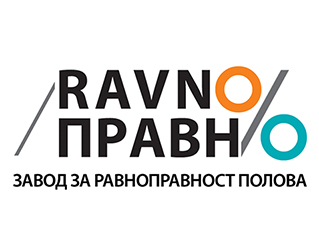 Булевар Михајла Пупина 6/IV, 21000 Нови Сад, Република СрбијаТел: + 381 21 66 15 133, 66 15 177zavod.ravnopravnost@gmail.comwww.ravnopravnost.org.rsБрој:173/2018Датум: 16.04.2018. год Датум објављивања позива за подношење понуда: 16.04.2018.год Рок за подношење понуда: 24.04.2018.год до 10:00 часова Јавно отварање понуда: 24.04.2018.год у 10:30 часоваНа основу члана 61. Закона о јавним набавкама („Службени гласник РС“, бр. 124/12, 14/15 и 68/15) и члана 6. Правилника о обавезним елементима конкурсне документације у поступцима јавних набавки и начину доказивања испуњености услова („Службени гласник РС“ бр.86/15), а у вези са Одлуком о покретању поступка број 171/2018 од 16.04.2018. године  припремљена јеКОНКУРСНУ ДОКУМЕНТАЦИЈУЗА ЈАВНУ НАБАВКУ УСЛУГА –  ОРГАНИЗОВАЊЕ ИЗЛОЖБЕ, ОБЛИКОВАНУ ПО ПАРТИЈАМА ОД 1 ДО 2 И ТО ЗА ПАРТИЈУ 1 – УСЛУГА ОРГАНИЗАЦИЈЕ ИЗЛОЖБЕ ПРЕДУЗЕТНИЧКИХ ВЕШТИНА ЖЕНА У СЕЛУПОСТУПАК ЈАВНЕ НАБАВКЕ МАЛЕ ВРЕДНОСТИ6/2018Садржај конкурсне документације:општи подаци о јавној набавциврста, техничке карактеристике (спецификације), квалитет, количина и опис добара, радова или услуга, начин спровођења контроле и обезбеђивања гаранције квалитета, рок извршења, место извршења или испоруке добара, евентуалне додатне услуге и сл.техничка документација и плановиуслови за учешће у поступку јавне набавке из члана 75. и 76. Закона о јавним набавкама и упутство како се доказује испуњеност тих услова критеријуми за доделу уговора обрасци који чине саставни део понуде модел уговора упутство понуђачима како да сачине понуду(1) предмет јавне набавке (добра, услуге, радови):Предмет јавне набавке су услуге – организовање изложбе, обликоване по партијама од 1 до 2 и то:Партија 1 – услуга организације изложбе предузетничких вештина жена у селу (ознака и назив из Општег речника набавки: 79952000-2 - Организовање разних дешавања).Партија 2 – услуга организације изложбе предузетничких вештина жена у граду (ознака и назив из Општег речника набавки: 79952000-2 - Организовање разних дешавања).(2) опис партије, ако је предмет јавне набавке обликован по партијама, назив и ознака из општег речника набавки: Предмет јавне набавке је обликован у више посебних, истоврсних целина (партија) од 1 до 2:Партија 1 – услуга организације изложбе предузетничких вештина жена у селу (ознака и назив из Општег речника набавки: 79952000-2 - Организовање разних дешавања).Партија 2 – услуга организације изложбе предузетничких вештина жена у граду (ознака и назив из Општег речника набавки: 79952000-2 - Организовање разних дешавања).Ова конкурсна документација се односи на Партију 1 - услуга организације изложбе предузетничких вештина жена у селу.Опис пројектаПрограм ће обухватити промоцију рукотворина, сувенира, прехрамбених производа, органских производа, природне козметике, услуга и других делатности успешних жена (предузетница) и удружења жена из војвођанских села. Циљ је представити предузетничке вештине жена широј јавности и указати на потенцијале које њихове вештине носе. Намера је умрежити локалне привреднике и послодавце са женама предузетницама и утицати на могућност сарадње. Изложба је саставни део програма који за циљ има стварање могућности удружењима жена која се у највећој мери баве домаћом радиношћу, пре свега ручним радом (ткањем и везом) и производњом хране по старинској рецептури, да представе своје стваралаштво и изађу на тржиште.Изложба има за циљ да скрене пажњу јавности, доносиоца одлука, али и потрошача на мање сеоске средине и на производе жена са села, као и да промовише домаћу радиност као могућу нову привредну делатност.ОПИС И СПЕЦИФИКАЦИЈА УСЛУГЕ:Од изабраног понуђача се очекује, да након спроведеног поступка јавне набавке, за потребе Наручиоца организује и реализује комплетан догађај тј, изложбу предузетничких вештина жена у селу.Место одржавања: Ново Милошево Период: 12. мај 2018. године. Време трајања догађаја: један дан.Оквирни број учесница: 100 особаИзабрани понуђач је у обавези да пружи следеће услуге за организацију изложбе: Обезбеђивање адекватног простора где ће се организовати изложба и поставити штандовиОбезбеђивање потребне техничке опреме која обухвата озвучење, бину, микрофоне, као и осталу пратећу техничку опрему неопходну за реализацију изложбеконсалтинг у вези свих организационо – извршних сегмената догађаја,израда сценарија догађајакореспонденцију и телефонску комуникацију са учесницима изложбе,позивање и регистрацију учесника и позивање и акредитацију новинараизраду и обављање протоколарних активности на изложби и комуникацију са другим агенцијама и службама протокола,•	дизајн и израду пропагандног материјала и реализација брендирања простора (roll-up, флајери и сл) обезбеђивање медијске покривености и најаве догађаја у медијима•	обезбеђивање превоза за учеснике манифестације•	обезбеђивање довољног броја штандова (сваки учесник мора да има свој штанд), поставка и брендирање штандова у складу са бројем учесника, као и одговарајућег простора за одлагање производа•	пријем учесница на паркингу до штандова, •	освежење (кафа, вода, сокови) и кетеринг за учеснике/це •	координација са градом домаћином манифестације у вези са поставком изложбених штандова, поставке рекламног материјала и другогуправљање догађајем – комплетну логистичку подршку за време реализације догађаја, надгледање, контролу и реализацију свих уговорних активности на терену и координацију свих ангажованих служби и учесника догађаја,дистрибуцију промотивних материјала,сарадњу са локалним партнерима,ангажовање комплетног особља задуженог за реализацију догађаја (хостесе, модератори, водитељи програма, промотери, техничка лица, фотографи, и др.)услугу организације транспорта промо материјала, техничке опреме и сл.,маркетиншку комуникацију (креирање текстова, фотографија, видео садржаја)•	да достави извештај о реализованим услугамадруге повезане услуге у складу са договором и по налогу Наручиоца.Брендирање простора, промотивни материјал и све остале активности које су усмерене на видљивост и промоцију пројекта изабрани понуђач је дужан да реализује у складу са Водичем за визуелни идентитет пројекта Завода за равноправност полова, који је објављен на сајту Наручиоца линк http://ravnopravnost.org.rs/javni-konkursi/.Услуга ће се реализовати на основу информација и у координацији са Наручиоцем посла Заводом за равноправност полова.У укупну уговорену вредност предметне јавне набавке, улази цена сваке појединачне услуге и комплетни трошкови које понуђач има у вези са реализацијом уговора. Понуђач мора да гарантује професионалност и квалитет пружених услуга.Контролу врши Наручилац. У случају утврђених недостатака у пружању услуга, изабрани понуђач мора исте отклонити одмах или у најкраћем року од констатовања неквалитетног пружања услуга.Конкурсна документација НЕ садржи техничку документацију и планове.1. ОБАВЕЗНИ УСЛОВИ ЗА УЧЕШЋЕ У ПОСТУПКУ ЈАВНЕ НАБАВКЕ ИЗ ЧЛ. 75. ЗЈН:2. ДОДАТНИ УСЛОВИ ЗА УЧЕШЋЕ У ПОСТУПКУ ЈАВНЕ НАБАВКЕ ИЗ ЧЛ. 76. ЗЈН: У предметној набавци нису предвиђени додатни услови.3. УСЛОВИ КОЈЕ ПОДИЗВОЂАЧ МОРА ДА ИСПУНИ, У СКЛАДУ СА ЧЛАНОМ 80. ЗЈН:Понуђач је дужан да за подизвођаче достави доказе о испуњености наведених обавезних услова из члана 75. став 1. ЗЈН. 4. УСЛОВИ КОЈЕ МОРА ДА ИСПУНИ СВАКИ ОД ПОНУЂАЧА ИЗ ГРУПЕ ПОНУЂАЧА, У СКЛАДУ ДА ЧЛАНОМ 81. ЗЈН:Сваки од чланова групе понуђача мора САМОСТАЛНО да испуњава обавезне услове за учешће у поступку јавне набавке из члана 75. става 1. и став 2. ЗЈН.5.УПУТСТВО КАКО СЕ ДОКАЗУЈЕ ИСПУЊЕНОСТ УСЛОВА ИЗ ЧЛАНА 75. И 76. ЗЈН:5.1. У складу са чланом 77. став 4. ЗЈН, а с обзиром на то да се ради о спровођењу поступка јавне набавке мале вредности, чија је процењена вредност мања од износа из члана 39. став 1. ЗЈН испуњеност обавезних услова из члана 75. став 1. ЗЈН доказује се достављањем изјаве којом понуђач, односно члан групе понуђача, односно подизвођач под пуном материјалном и кривичном одговорношћу потврђује да испуњава обавезне услове за учешће у поступку јавне набавке. Обрасци изјаве дати су у конкурсној документацији и то у тачки 6) овог дела конкурсне документације. 5.2. Испуњеност додатних услова се доказује достављањем следећих доказа: / (напомена: у предметној набавци нису предвиђени додатни услови)5.3. Испуњеност услова из члана 75. став 2. ЗЈН доказује се потписаном и печатом овереном изјавом понуђача, односно члана групе понуђача да је при састављању понуде поштовао обавезе које произилазе из важећих прописа о заштити на раду, запошљавању и условима рада, заштити животне средине, као и да нема забрану обављања делатности која је на снази у време подношења понуде, датој на Обрасцу изјаве на основу члана 75. став 2. ЗЈН који чини саставни део ове конкурсне документације и дат је у делу VI конкурсне документацијe.5.4. Понуђачи који су уписани у Регистар понуђача, који води Агенција за привредне регистре, а у складу са чланом 78. Закона о јавним набавкама, нису у обавези да приликом подношења понуде достављају доказе о испуњености обавезних услова из члана 75. став 1. тачка 1) до 4) ЗЈН за учешће у поступку јавне набавке. Наручилац ће на интернет страници Агенције за привредне регистре да провери да ли је понуђач уписан у Регистар понуђача.       Наручилац неће одбити понуду као неприхватљиву, уколико не садржи доказ одређен конкурсном документацијом, ако понуђач наведе у понуди интернет страницу на којој су подаци који су тражени у оквиру услова јавно доступни.Уколико је доказ о испуњености услова електронски документ понуђач доставља копију електронског документа у писаном облику, у складу са законом којим се уређује електронски документ, осим уколико подноси електронску понуду када се доказ доставља у изворном електронском облику. У предметном поступку и јавној набавци не спроводи се електронска лицитација.Понуђач је дужан да без одлагања писмено обавести наручиоца о било којој промени у вези са испуњеношћу услова из поступка јавне набавке која наступи до доношења одлуке о додели уговора, односно закључења уговора, односно током важења уговора о јавној набавци и да је документује на прописан начин.Сходно члану 77. став 4. Закона о јавним набавкама испуњеност услова прописаних чланом 75. став 1. тачка од 1) до 4) и став 2. 76. Закона о јавним набавкама доказује се на следећи начин:5.5. АКО ПОНУЂАЧ САМОСТАЛНО ПОДНОСИ ПОНУДУ испуњеност обавезних услова за учешће у поступку јавне набавке доказује подношењем:попуњеног, потписаног и печатом овереног ОБРАСЦА ИЗЈАВЕ О ИСПУЊЕНОСТИ УСЛОВА ИЗ ЧЛАНА 75. СТАВ 1. ЗЈН (ОБРАЗАЦ БР. 6.1.)попуњеног, потписаног и печатом овереног ОБРАСЦА ИЗЈАВЕ О ПОШТОВАЊУ ОБАВЕЗА ИЗ ЧЛАНА 75. СТАВ 2. ЗЈН, који је саставни део ове конкурсне документације и дат је у делу VI конкурсне документације 5.6. АКО ПОНУЂАЧ ПОДНОСИ ПОНУДУ СА ПОДИЗВОЂАЧЕМ испуњеност услова за учешће у поступку јавне набавке за подизвођача доказује подношењем:попуњеног, потписаног и печатом овереног ОБРАСЦА ИЗЈАВЕ О ИСПУЊЕНОСТИ ОБАВЕЗНИХ УСЛОВА ИЗ ЧЛАНА 75. СТАВ 1. ЗЈН ЗА ПОДИЗВОЂАЧА (ОБРАЗАЦ БР.6.2.). Образац изјаве о испуњености обавезних услова из члана 75. став 1. ЗЈН за подизвођача (ОБРАЗАЦ БР. 6.2.) попуњава, потписује и печатом оверава овлашћено лице подизвођача.Напомена: поред наведених доказа за подизвођача, у оквиру понуде морају се доставити докази о испуњености услова и за понуђача, наведени у подтачки 5.5) овог дела конкурсне документације5.7. АКО СЕ ПОДНОСИ ЗАЈЕДНИЧКА ПОНУДА ОД СТРАНЕ ГРУПЕ ПОНУЂАЧА испуњеност  обавезних услова за учешће у поступку јавне набавке члана групе понуђача - носиоца посла и свих осталих чланова групе доказује се подношењем:попуњеног, потписаног и печатом овереног ОБРАСЦА ИЗЈАВЕ О ИСПУЊЕНОСТИ УСЛОВА ИЗ ЧЛАНА 75. СТАВ 1. ЗЈН ЗА ЧЛАНА ГРУПЕ ПОНУЂАЧА - НОСИОЦА ПОСЛА (ОБРАЗАЦ БР. 6.3.). Овај образац попуњава, оверава и потписује понуђач члан групе понуђача – носилац посла.попуњеног, потписаног и печатом овереног ОБРАСЦА ИЗЈАВЕ О ИСПУЊЕНОСТИ УСЛОВА ИЗ ЧЛАНА 75. СТАВ 1. ЗЈН ЗА ЧЛАНА ГРУПЕ ПОНУЂАЧА (ОБРАЗАЦ БР. 6.4.). Овај образац попуњава, оверава и потписује сваки понуђач члан групе понуђача посебно, осим члан групе који је носилац посла и који подноси Образац бр.6.3.попуњеног, потписаног и печатом овереног ОБРАСЦА ИЗЈАВЕ О ПОШТОВАЊУ ОБАВЕЗА ИЗ ЧЛАНА 75. СТАВ 2. ЗЈН, који је саставни део ове конкурсне документације и дат је у делу VI конкурсне документације. Овај образац мора да се достави посебно за сваког члана групе понуђача, укључујући и члана групе – носиоца посла.Ако понуђач има седиште у другој држави, Наручилац може да провери да ли су документи којима понуђач доказује испуњеност тражених услова издати од стране надлежних органа те државе. Ако понуђач није могао да прибави тражена документа у року за подношење понуде, због тога што она до тренутка подношења понуде нису могла бити издата по прописима државе у којој понуђач има седиште и уколико уз понуду приложи одговарајући доказ за то, наручилац ће дозволити понуђачу да накнадно достави тражена документа у примереном року.На основу члана 79. став 10. ако се у држави у којој понуђач има седиште не издају докази из члана 77. ЗЈН, понуђач може, уместо доказа, приложити своју писану изјаву, дату под кривичном и материјалном одговорношћу оверену пред судским или управним органом, јавним бележником или другим надлежним органом те државе. Образац изјаве чини саставни део ове Конкурсне документације и дат је у делу VI Конкурсне документације.6. текст изјаве о испуњености услова доказује изјавом из члана 77. став 4. Закона о јавним набавкама: У складу са чланом 77. став 4. ЗЈН, а с обзиром на то да се ради о спровођењу поступка јавне набавке мале вредности, чија је процењена вредност мања од износа из члана 39. став 1. ЗЈН, испуњеност обавезних услова  из члана 75. став 1. ЗЈН, доказује се достављањем изјаве којом понуђач под пуном материјалном и кривичном одговорношћу потврђује да испуњава обавезне услове за учешће у поступку јавне набавке. Текст изјаве дат је у наставку конкурсне документације.На основу члана 77. став 4. Закона о јавним набавкама («Службени гласник РС», бр.124/2012, 14/2015 и 68/2015) под пуном материјалном и кривичном одговорношћу понуђач    дајеИ З Ј А В У	да испуњава обавезне услове утврђене Конкурсном документацијом за јавну набавку услуга – организовање изложбе, обликовану по партијама од 1 до 2 и то за Партију 1 – услуга организације изложбе предузетничких вештина жена у селу, наручиоца Завод за равноправност полова, Нови Сад, у поступку јавне набавке мале вредности редни број 6/2018 и то:1)да је регистрован код надлежног органа, односно уписан у одговарајући регистар;2)да он и његов законски заступник није осуђиван за неко од кривичних дела као члан организоване криминалне групе, да није осуђиван за кривична дела против привреде, кривична дела против животне средине, кривично дело примања или давања мита, кривично дело преваре;3)да је измирио доспеле порезе, доприносе и друге јавне дажбине у складу са прописима Републике Србије или стране државе када има седиште на њеној територији.                                                                 ПОНУЂАЧ							М.П.  ______________________________                 (потпис овлашћеног лица)На основу члана 77. став 4. Закона о јавним набавкама („Службени гласник РС“, бр.124/2012, 14/2015 и 68/2015) под пуном материјалном и кривичном одговорношћу подизвођач, наведен у Понуди деловодни број: ___________ од _______________ 2018. године дајеИ З Ј А В У	да испуњава обавезне услове утврђене Конкурсном документацијом за јавну набавку услуга – организовање изложбе, обликовану по партијама од 1 до 2 и то за Партију 1 – услуга организације изложбе предузетничких вештина жена у селу, наручиоца Завод за равноправност полова, Нови Сад, у поступку јавне набавке мале вредности редни број 6/2018 и то:1)да је регистрован код надлежног органа, односно уписан у одговарајући регистар;2)да он и његов законски заступник није осуђиван за неко од кривичних дела као члан организоване криминалне групе, да није осуђиван за кривична дела против привреде, кривична дела против животне средине, кривично дело примања или давања мита, кривично дело преваре;3)да је измирио доспеле порезе, доприносе и друге јавне дажбине у складу са прописима Републике Србије или стране државе када има седиште на њеној територији.                                                                        ПОДИЗВОЂАЧ							М.П. ______________________________                          (потпис овлашћеног лица)Напомена: Образац изјаве попуњава, потписује и печатом оверава подизвођач.Сваки подизвођач мора да испуњава обавезне услове за учешће у поступку јавне набавке утврђене чланом 75. став 1. ЗЈН.Уколико понуђач има више подизвођача умножиће овај образац у довољном броју примерака.На основу члана 77. став 4. Закона о јавним набавкама («Службени гласник РС», бр.124/2012, 14/2015 и 68/2015) под пуном материјалном и кривичном одговорношћу члан групе понуђача – носилац посла наведен у Понуди деловодни број: ___________ од _______________ 2018. године и у Споразуму о заједничком извршењу јавне набавке број:_______________  од ________________ 2018. године, дајеИ З Ј А В У	да самостално испуњава обавезне услове утврђене Конкурсном документацијом за јавну набавку услуга – организовање изложбе, обликовану по партијама од 1 до 2 и то за Партију 1 – услуга организације изложбе предузетничких вештина жена у селу, наручиоца Завод за равноправност полова, Нови Сад, у поступку јавне набавке мале вредности редни број 6/2018 и то:1)да је регистрован код надлежног органа, односно уписан у одговарајући регистар;2)да он и његов законски заступник није осуђиван за неко од кривичних дела као члан организоване криминалне групе, да није осуђиван за кривична дела против привреде, кривична дела против животне средине, кривично дело примања или давања мита, кривично дело преваре;3)да је измирио доспеле порезе, доприносе и друге јавне дажбине у складу са прописима Републике Србије или стране државе када има седиште на њеној територији.         ЧЛАН ГРУПЕ ПОНУЂАЧА - НОСИЛАЦ ПОСЛА				М.П. ____________________________                                             (потпис овлашћеног лица)На основу члана 77. став 4. Закона о јавним набавкама («Службени гласник РС», бр.124/2012, 14/2015 и 68/2015) под пуном материјалном и кривичном одговорношћу члан групе понуђача наведен у Понуди деловодни број: ___________ од _______________ 2018. године и у Споразуму о заједничком извршењу јавне набавке број:_______________  од ________________ 2018. године, дајеИ З Ј А В У	да самостално испуњава обавезне услове утврђене Конкурсном документацијом за јавну набавку услуга – организовање изложбе, обликовану по партијама од 1 до 2 и то за Партију 1 – услуга организације изложбе предузетничких вештина жена у селу, наручиоца Завод за равноправност полова, Нови Сад, у поступку јавне набавке мале вредности редни број 6/2018 и то:1)да је регистрован код надлежног органа, односно уписан у одговарајући регистар;2)да он и његов законски заступник није осуђиван за неко од кривичних дела као члан организоване криминалне групе, да није осуђиван за кривична дела против привреде, кривична дела против животне средине, кривично дело примања или давања мита, кривично дело преваре;3)да је измирио доспеле порезе, доприносе и друге јавне дажбине у складу са прописима Републике Србије или стране државе када има седиште на њеној територији.              ЧЛАН ГРУПЕ ПОНУЂАЧА											М.П. ______________________________                                                         (потпис овлашћеног лица)Напомена: Образац изјаве попуњава, потписује и печатом оверава члан групе понуђача на кога се односи изјава.Сваки члан групе понуђача мора да испуњава обавезне услове за учешће у поступку јавне набавке утврђене чланом 75. став 1. тачка 1) до 4) ЗЈН и за сваког члана се мора поднети овај образац.Уколико  има више чланова групе понуђача овај образац ће се умножити у довољном броју примерака.7. прецизно навођење доказа у случају доказивања испуњености услова на начин прописан чланом 77. став 5. Закона о јавним набавкама: с обзиром на то да се не ради о спровођењу поступка из члана 36. став 1. тач. 4) до 7) ЗЈН – додатне испоруке добара, додатне услуге или радови, понуђачи у ликвидацији и набавке на робним берзама, наручилац није у обавези да прецизно наведе доказе у случају доказивања испуњености услова на начин прописан чланом 77. став 5. ЗЈН.8. обавештење да понуђач није дужан да доставља доказе који су јавно доступни на интернет страницама надлежних органа и да наведе који су то докази: На основу члана 79. став 5. ЗЈН понуђач није дужан да доставља следеће доказе који су јавно доступни на интернет страницама надлежних органа, и то:докази о испуњености услова из члана 75. став 1. тачка 1) до 4) ЗЈН – интернет страница Агенције за привредне регистре, линк Понуђачи     www.apr.gov.rs/Регистри/Регистарпонуђача.aspx извод из регистра надлежног органа: извод из регистра АПР: www.apr.gov.rs - линк Регистри9. обавештење о поступању наручиоца у складу са чланом 79. став 2. и 3. ЗЈН: С обзиром на то да се доказивање испуњености услова врши на основу изјаве из члана 77. став 4. ЗЈН, Наручилац сходно члану 79. став 3. ЗЈН, може пре доношења одлуке о додели уговора да тражи од понуђача чија је понуда, према извештају комисије оцењена као најповољнија, да достави наручиоцу копију захтеваних доказа о испуњености услова, а може и да затражи на увид оригинал или оверену копију свих или појединих доказа. Наручилац доказе може да затражи доказе и од осталих понуђача. Ако понуђач у остављеном, примереном року који не може бити краћи од пет дана, не достави копију захтеваних доказа о испуњености услова или не достави на увид оригинал или оверену копију тражених доказа, наручилац ће његову понуду одбити као неприхватљиву.Докази о испуњености обавезних услова из члана 75. став 1. тачка 1) до 4) ЗЈН које Наручилац може да сходно члану 79. став 3. ЗЈН тражи пре доношења одлуке о додели уговора су:1. сви елементи критеријума на основу којих се додељује уговор, који морају бити описани и вредносно изражени, као и методологија за доделу пондера за сваки елеменат критеријума која ће омогућити накнадну објективну проверу оцењивања понуда:Критеријум за доделу уговора у поступку јавне набавке услуга – организовање изложбе, обликованом по партијама од 1 до 2 и то за Партију 1 – услуга организације изложбе предузетничких вештина жена у селу је најнижа понуђена цена.2. елементи критеријума, односно начин, на основу којих ће наручилац извршити доделу уговора у ситуацији када постоје две или више понуда са једнаким бројем пондера или истом понуђеном ценом:У ситуацији када постоје две или више понуда са истом понуђеном ценом, Наручилац ће доделу уговора извршити путем жреба и то на следећи начин:- Наручилац ће упутити позив понуђачима да присуствују поступку жребања.- Поступак жребања обавиће се у просторијама Наручиоца у Новом Саду, Булевар Михајла Пупина 6, IV спрат- о поступку жребања водиће се записник- Наручилац ће припремити посуду или кутију и физички идентичне коверте у којима ће бити папирићи са именима понуђача чије су понуде имале исту понуђену цену -Жребање ће бити обављено тако што ће се извући једна коверта, извадити папирић из исте и прочитати назив понуђача који је извучен- Понуђач који први буде «извучен» у жребу имаће предност у додели уговора- О жребању ће се сачинити посебан записник и исти ће се доставити свим понуђачимаОбрасци који чине саставни део понуде су:VI/1 - ОБРАЗАЦ ПОНУДЕ VI/2 - ОБРАЗАЦ ОПШТИ ПОДАЦИ О СВАКОМ ПОНУЂАЧУ ИЗ ГРУПЕ ПОНУЂАЧА
VI/3 - ОБРАЗАЦ ОПШТИ ПОДАЦИ О ПОДИЗВОЂАЧИМА
VI/4 - ОБРАЗАЦ СТРУКТУРЕ ЦЕНЕ (са упутством како да се попуни)VI/5 - ОБРАЗАЦ ТРОШКОВА ПРИПРЕМЕ ПОНУДЕVI/6 - ОБРАЗАЦ ИЗЈАВЕ О НЕЗАВИСНОЈ ПОНУДИVI/7 - ОБРАЗАЦ ИЗЈАВЕ О ПОШТОВАЊУ ОБАВЕЗА ИЗ ЧЛАНА 75. СТАВ 2. ЗЈНVI/8 - ОБРАЗАЦ ИЗЈАВЕ НА ОСНОВУ ЧЛАНА 79. СТАВ 10. ЗЈНVI/9 - ОБРАЗАЦ МЕНИЧНОГ ОВЛАШЋЕЊА/ПИСМА ЗА ОЗБИЉНОСТ ПОНУДЕПОНУДА ЗА ЈАВНУ НАБАВКУ УСЛУГА – ОРГАНИЗОВАЊЕ ИЗЛОЖБЕ, ОБЛИКОВАНУ ПО ПАРТИЈАМА ОД 1 ДО 2 И ТО ЗА ПАРТИЈУ 1 – УСЛУГА ОРГАНИЗАЦИЈЕ ИЗЛОЖБЕ ПРЕДУЗЕТНИЧКИХ ВЕШТИНА ЖЕНА У СЕЛУна основу Позива за подношење понуда објављеног на Порталу јавних набавки и интернет страници Завода за равноправност полова дана 16.04.2018. године1. ОПШТИ ПОДАЦИ О ПОНУЂАЧУ (подаци из извода АПР)2. НАЧИН ПОДНОШЕЊА ПОНУДЕ: НАПОМЕНА: • Уколико се подноси заједничка понуда као обавезан прилог који представља саставни део Обрасца понуде обавезно се доставља попуњен, потписан и печатом оверен Образац општи подаци о понуђачу из групе понуђача. •Уколико се подноси понуда са подизвођачем као обавезан прилог који представља саставни део Обрасца понуде обавезно се доставља попуњен, потписан и печатом оверен Образац општи подаци о подизвођачима. 3. РОК ВАЖЕЊА ПОНУДЕ ИЗРАЖЕН У БРОЈУ ДАНА ОД ДАНА ОТВАРАЊА ПОНУДА4. ПРЕДМЕТ, ЦЕНА И ОСТАЛИ ПОДАЦИ РЕЛЕВАНТНИ ЗА ЗАКЉУЧЕЊЕ УГОВОРА                                  ПОНУЂАЧ                              М.П. ____________________________                                   (потпис овлашћеног лица)У вези са Позивом за подношење понуде за јавну набавку услуга – организовање изложбе, обликовану по партијама од 1 до 2 и то за Партију 1 – услуга организације изложбе предузетничких вештина жена у селу (редни број 6/2018), објављеним на Порталу јавних набавки и интернет страници Завода за равноправност полова дана 16.04.2018. године изјављујемо да понуду подносимо као група понуђача, односно да подносимо заједничку понудуОПШТИ ПОДАЦИ О СВАКОМ ПОНУЂАЧУ ИЗ ГРУПЕ ПОНУЂАЧА1. НОСИЛАЦ ПОСЛА (подаци из извода АПР)2. ЧЛАН ГРУПЕ3. ЧЛАН ГРУПЕ                                                 ПОНУЂАЧ                                         М.П. ____________________________                                             (потпис овлашћеног лица)Напомена:Образац општи подаци о сваком понуђачу из групе понуђача  попуњавају и уз понуду подносе само они понуђачи који подносе заједничку понуду.Ако понуђач не наступа у заједничкој понуди, Образац општи подаци о сваком понуђачу из групе понуђача  се не попуњава и не доставља уз понуду.Уколико има више понуђача у групи понуђача Образац општи подаци о сваком понуђачу из групе понуђача  се може умножити.	У вези са Позивом за подношење понуде за јавну набавку услуга – организовање изложбе, обликовану по партијама од 1 до 2 и то за Партију 1 – услуга организације изложбе предузетничких вештина жена у селу (редни број 6/2018), објављеним на Порталу јавних набавки и интернет страници Завода за равноправност полова дана 16.04.2018. године, изјављујемо да понуду подносимо са подизвођачем/има.ОПШТИ ПОДАЦИ О ПОДИЗВОЂАЧИМА1.  ПОДИЗВОЂАЧ бр.12. ПОДИЗВОЂАЧ бр. 23. ПОДИЗВОЂАЧ бр. 3ПОНУЂАЧМ.П. ____________________________(потпис овлашћеног лица)Напомена:• Образац општи подаци о подизвођачима попуњавају само они понуђачи који понуду подносе са подизвођачем/има. Ако понуђач наступа без подизвођача Образац општи подаци о подизвођачу се не попуњава и не доставља уз понуду.•  Образац општи подаци о подизвођачима попуњава и потписује понуђач, а не подизвођач•  Уколико има више подизвођача Образац општи подаци о подизвођачу се може умножити.ПОНУЂАЧА ________________________________ , из ____________________, ул. _____________________у поступку доделе уговора о јавној набавци услуга – организовање изложбе, обликовану по партијама од 1 до 2 и то за Партију 1 – услуга организације изложбе предузетничких вештина жена у селу (редни број 6/2018) Завода за равноправност полова, Нови СадУПУТСТВО КАКО ДА СЕ ПОПУНИ ОБРАЗАЦ СТРУКТУРЕ ПОНУЂЕНЕ ЦЕНЕ	Сходно одредбама Закона о јавним набавкама («Службени гласник РС», бр.124/12, 14/15 и 68/15) и Правилника о обавезним елементима конкурсне документације у поступцима јавних набавки и начину доказивања испуњености услова («Службени гласник РС», бр. 86/15) у обрасцу структуре цене морају бити приказани основни елементи понуђене цене, као што су:	1) цена (јединична и укупна) са и без ПДВ	2) процентуално учешће одређене врсте трошкова у случају када је наведени податак неопходан ради усклађивања цене током периода трајања уговора, односно оквирног споразума (учешће трошкова материјала, рада, енергената)	На основу члана 88. став 1. Закона о јавним набавкама („Службени гласник РС“, бр.124/12, 14/15 и 68/15), члана 2. став 1. тачка 6) подтачка (3) и члана 15. Правилника о обавезним елементима конкурсне документације у поступцима јавних набавки и начину доказивања испуњености услова  („Службени гласник РС” бр. 86/15), уз понуду прилажем СТРУКТУРУ ТРОШКОВА ПРИПРЕМАЊА ПОНУДЕза јавну набавку услуга – организовање изложбе, обликовану по партијама од 1 до 2 и то за Партију 1 – услуга организације изложбе предузетничких вештина жена у селу (редни број 6/2018), наручиоца Завод за равноправност полова Структуру трошкова припреме понуде прилажем и тражим накнаду наведених трошкова уколико наручилац предметни поступак јавне набавке обустави из разлога који су на страни наручиоца , сходно члану 88. став 3. Закона о јавним набавкама („Службени гласник РС“, бр.124/12, 14/15 и 68/15).                                                                                                                                ПОНУЂАЧм.п.______________________        (потпис овлашћеног лица)Напомена:образац трошкова припреме понуде попуњавају само они понуђачи који су имали наведене трошкове и који траже да му их наручилац надокнадиостале трошкове припреме и подношења понуде сноси искључиво понуђач и не може тражити од наручиоца накнаду трошкова (члан 88. став 2. Закона о јавним набавкама („Службени гласник РС“, бр.124/12,14/15 и 68/15) уколико понуђач не попуни и не поднесе образац трошкова припреме понуде, наручилац није дужан да му надокнади трошкове	На основу члана 26. Закона о јавним набавкама („Службени гласник РС“, бр. 124/12, 14/15 и 68/15), члана 2. став 1. тачка 6) подтачка (4) и члана 16. Правилника о обавезним елементима конкурсне документације у поступцима јавних набавки начину доказивања испуњености услова („Службени гласник РС“, бр.86/15) понуђач дајеИЗЈАВУ О НЕЗАВИСНОЈ ПОНУДИи под пуном материјалном и кривичном одговорношћу потврђује да је понуду за јавну набавку услуга – организовање изложбе, обликовану по партијама од 1 до 2 и то за Партију 1 – услуга организације изложбе предузетничких вештина жена у селу (редни број 6/2018) наручиоца Завод за равноправност полова, Нови Сад, по Позиву за подношење понуда објављеном на Порталу јавних набавки и интернет страници Наручиоца дана 16.04.2018. године, без договора са другим понуђачима или заинтересованим лицима.	У супротном, упознат сам, да ће сходно члану 168. став 1. тачка 2) Закона о јавним набавкама („Службени гласник РС“, бр.124/12, 14/15 и 68/15), уговор о јавној набавци бити ништаван.ПОНУЂАЧм.п. ___________________________      					(потпис овлашћеног лица)Напомена:Уколико понуду подноси група понуђача изјаву о независној понуди, попуњену, потписану и оверену печатом, подноси посебно сваки члан групе понуђача, укључујући и носиоца посла.	На основу члана 75. став 2. Закона о јавним набавкама („Службени гласник РС“, бр.124/12, 14/15 и 68/15) као понуђач дајемИ З Ј А В Уда сам при састављању Понуде деловодни број: _______________ за јавну набавку услуга – организовање изложбе, обликовану по партијама од 1 до 2 и то за Партију 1 – услуга организације изложбе предузетничких вештина жена у селу (редни број 6/2018), поштовао обавезе које произилазе из важећих прописа о заштити на раду, запошљавању и условима рада, заштити животне средине и да у време подношења  Понуде деловодни број: ______________ немам на снази изречену меру забране обављања делатности.ПОНУЂАЧМ.П. ___________________________    					(потпис овлашћеног лица)Напомена: Уколико понуду подноси група понуђача, сваки члан групе понуђача је засебно дужан да попуни, потпише и печатом овери овај образац и да га достави уз понуду.Уколико има више понуђача у групи понуђача овај образац  се може умножити.	На основу члана 79. став 10. Закона о јавним набавкама („Службени гласник РС“, бр. 124/12, 14/15 и 68/15), под кривичном и материјалном одговорношћу понуђач дајеИ З Ј А В Уда се у држави - __________________________, у којој имам седиште не издају докази из члана 77. Закона о јавним набавкама („Службени гласник РС“, бр.124/12, 14/15 и 68/15), те исту оверену пред судским - управним органом – јавним бележником – другим надлежним органом државе ____________ - ___________________________, прилажем уз понуду за јавну набавку услуга – организовање изложбе, обликовану по партијама од 1 до 2 и то за Партију 1 – услуга организације изложбе предузетничких вештина жена у селу (редни број 6/2018) наручиоца Завод за равноправност полова.		Упознат сам са могућношћу Наручиоца да провери да ли су испуњени услови за давање ове изјаве односно да провери да ли су документи којима понуђач докaзује испуњеност тражених услова издати од стране надлежних органа државе где имам седиште.     					ПОНУЂАЧМ.П. ________________________       						потпис овлашћеног лицаНапомена:- овај образац се подноси у случају да понуђач има седиште у другој државиVI/9 - ОБРАЗАЦ МЕНИЧНОГ ОВЛАШЋЕЊА/ПИСМА ЗА ОЗБИЉНОСТ ПОНУДЕ НАПОМЕНА: као средство обезбеђења понуде понуђач је дужан да уз понуду достави:- бланко, соло меницу- копију захтева за регистрацију менице, оверен од стране пословне банке- копију депо картона- менично овлашћење за озбиљност понуде дато на Обрасцу меничног овлашћења за   озбиљност  понудеНа основу Закона о меници („Сл. лист ФНРЈ“ бр.104/46, „Сл. лист СФРЈ“ бр.16/65, 54/70 и 57/89, „Сл. лист СРЈ“ бр. 46/96 и „Сл. лист СЦГ“ бр. 1/2003-Уставна повеља) менични дужник  предајеМЕНИЧНО ОВЛАШЋЕЊЕ/ПИСМО ЗА ОЗБИЉНОСТ ПОНУДЕЗА КОРИСНИКА БЛАНКО, СОЛО МЕНИЦЕ серијски бр. ____________Менични дужник предаје Меничном повериоцу бланко, соло меницу серијског броја: __________________ која је безусловна, платива на први позив и без додатних услова за исплату.            Меница и менично овлашћење се издају као гаранција за озбиљност понуде коју је менични дужник поднео у поступку јавне набавке услуга – организовање изложбе, обликованом по партијама од 1 до 2 и то за Партију 1 – услуга организације изложбе предузетничких вештина жена у селу (редни број 6/2018).Меница и менично овлашћење се издају са роком важности који је идентичан року важења понуде.Менични дужник је сагласан да Менични поверилац може попунити меницу на коју се односи менично овлашћење на износ од ________________________________________ (словима: ________________________________________________________________________) што представља 10% без ПДВ од износа вредности понуде коју је Менични дужник поднео. Менични дужник овим изричито овлашћује банке код којих има отворен рачун да безусловно и неопозиво, без трошкова и вансудски изврше наплату на терет рачуна Меничног дужника код тих банака, односно овлашћује ове банке да поднете налоге за наплату заведу у евиденцију редоследа чекања због евентуалног недостатка средстава на рачуну или због обавеза поштовања редоследа наплате са рачуна утврђеног Законом о платном промету и прописима донетим на основу овог Закона.Меница и менично овлашћење су важећи и у случају да у току трајања важења понуде дође до промене лица овлашћених за заступање, лица овлашћених за располагање средствима са рачуна Меничног дужника и других промена које су од значаја за платни промет. За све спорове који евентуално настану надлежан је суд у Новом Саду.Датум  издавања   овлашћења:                                                                                  М.П.    ________________________                                                                                                      Потпис овлашћеног лица                                                                                          меничног дужникаНАПОМЕНА: Приложени модел уговора је саставни део Конкурсне документације и он представља садржину уговора који ће бити закључен са понуђачем коме буде додељен уговор о јавној набавци. МОДЕЛ УГОВОРА уговора ПОНУЂАЧИ ПОПУЊАВАЈУ, ОВЕРАВАЈУ И ДОСТАВЉАЈУ УЗ ПОНУДУ, ОН ЈЕ САСТАВНИ ДЕО ПОНУДЕ.*У случају подношења заједничке понуде, односно понуде са учешћем подизвођача, у уговору морају бити наведени сви понуђачи из групе понуђача, односно сви подизвођачи.УГОВОР О ЈАВНОЈ НАБАВЦИ УСЛУГА – ОРГАНИЗОВАЊЕ ИЗЛОЖБЕ, ОБЛИКОВАНУ ПО ПАРТИЈАМА ОД 1 ДО 2 И ТО ЗА ПАРТИЈУ 1 – УСЛУГА ОРГАНИЗАЦИЈЕ ИЗЛОЖБЕ ПРЕДУЗЕТНИЧКИХ ВЕШТИНА ЖЕНА У СЕЛУБрој јавне набавке: 6/2018        	закључен дана ________________*.године (*уписује Наручилац приликом закључења уговора), у Новом Саду, између:		1. ЗАВОДА ЗА РАВНОПРАВНОСТ ПОЛОВА, Нови Сад, Булевар Михајла Пупина 16 (у даљем тексту: Наручилац), којег заступа директорица Диана Миловић, и	2. ________________________________________________________________(скраћено пословно име)из _____________________________, ул.  ___________________________ бр.____,у даљем тексту: Пружалац услуге), кога заступа _____________________________________________.                          (функција и име и презиме)АКО ЈЕ ДАТА ЗАЈЕДНИЧКА ПОНУДА/ПОНУДА ГРУПЕ ПОНУЂАЧА:	2. Групе понуђача коју чине:2.1_____________________________________________________  из _____________,                            (скраћено пословно име из извода АПР) ул. ____________________________________________________ бр____, и2.2_____________________________________________________  из _____________,                            (скраћено пословно име из извода АПР) ул. ____________________________________________________ бр____, (у даљем тексту: Пружалац услуге), а коју заступа ____________________________________.                            (име и презиме)	На основу Споразума о извршењу јавне набавке број:__________________ од _____________ 2018. године који је саставни део овог уговора споразумне стране су се сагласиле да заједнички пуномоћник групе понуђача  буде _____________________________ директор ________________________________ из _________________, ул. ___________________________ бр. ______.Чланови конзорцијума (групе понуђача) одговарају неограничено солидарно Наручиоцу за извршење преузетих обавеза.Подаци о Наручиоцу:			        Подаци о Пружаоцу услуге: Основ уговора: 	ПРЕДМЕТ УГОВОРАЧлан 1.	Предмет уговора је утврђивање права и обавеза везаних за пружање услуга организације изложбе предузетничких вештина жена у селу (у даљем тексту: услуге).Врста, количина, квалитет и цена услуга утврђени су према Позиву Наручиоца објављеном на Порталу јавних набавки и интернет страници Наручиоца, Техничкој спецификацији из Конкурсне документације број 173/2018 (у даљем тексту: Техничка спецификација) и прихваћеној понуди Пружаоца услуге деловодни број:____________ од _____________2018. године (у даљем тексту: Понуда) у поступку јавне набавке мале вредности услуга - организовање изложбе, обликованом по партијама од 1 до 2 и то за Партију 1 – услуга организације изложбе предузетничких вештина жена у селу.Техничка спецификација и Понуда чине саставне делове овог уговора и Пружалац услуге је дужан да се при реализацији Уговора у потпуности придржава истих.АКО ЈЕ ПОНУДА ДАТА СА ПОДИЗВОЂАЧЕМ/ПОДИЗВОЂАЧИМА:             Члан ____.Пружалац услуге је део набавке која је предмет овог уговора и то _________________________________________________________________________                        (део предмета који ће извршити подизвођач)поверио подизвођачу  ____________________________________________________                                                  (скраћено пословно име подизвођача)из __________________, ул._________________, бр._____ , а што чини _______% од укупно уговорене вредности.Пружалац услуге је део набавке која је предмет овог уговора  и то _________________________________________________________________________                                                     (део предмета који ће извршити подизвођач)поверио подизвођачу  ____________________________________________________                                                                 (скраћено пословно име подизвођача)из __________________, ул.____________________, бр._____ , а што чини _______% од укупно уговорене вредности.За уредно извршење уговорних обавеза од стране подизвођача одговара Пружалац услуге, као да је сам извршио делове набавке поверене подизвођачу/има наведеним у овом члану.ЦЕНАЧлан 2.Уговорне стране прихватају јединичне цене и укупну цену које је Пружалац услуге дао у Понуди.Уговорне стране су сагласне да укупна цена износи укупно _________________ динара без ПДВ, односно укупно ___________________ динара са ПДВ.Укупна цена обухвата све трошкове које Пружалац услуга има у реализацији уговора и Наручилац неће прихватити никакве додатне трошкове.	Уговорне стране су сагласне да ће цене из прихваћене понуде бити фиксне  и непроменљиве током извршења уговора.ПЛАЋАЊЕЧлан 3.Наручилац се обавезује да Пружаоцу услуге изврши плаћање укупне цене и то на следећи начин:- Аванс у износу од ___________________% укупно уговорене цене, што износи ____________________ динара, након закључења уговора и предаје средства обезбеђења за повраћај авансног плаћања, и то у року од 15 дана од дана пријема исправно сачињеног предрачуна за уплату аванса - Преостали износ од _________________% укупно уговорене цене, након извршења свих уговорених услуга и то у року до 45 дана од дана пријема исправно сачињеног рачуна и извештаја о пруженим услугама.(*напомена овај став се примењује ако понуђач тражи аванс)Наручилац се обавезује да плаћање изврши вирмански, на рачун Пружаоца услуге, након извршења свих уговорених услуга, и то у року до 45 дана од дана пријема исправно сачињеног рачуна и извештаја о пруженим услугама. (*напомена овај став се примењује ако понуђач не тражи аванс)Рачун Пружаоца услуге на који је Наручилац дужан да врши плаћање је ____________________________________ банка ________________________.  ИЗВРШЕЊЕ УСЛУГАЧлан 4.Пружалац услуге се обавезује да ће за потребе Наручиоца реализовати све послове наведене у Техничкој спецификацији која је саставни део овог уговора, као и да ће за реализацију услуга ангажовати кадровски и технички капацитет који је неопходан за обављање посла. Пружалац услуге се обавезује да ће услуге пружати стручно и квалитетно, поступајући у свему у договору са Наручиоцем. Уговорне стране су сагласне да ће заједнички утврђивати радње, мере, поступке и рокове везане за реализацију сваке појединачне активности, у складу са потребама Наручиоца. Наручилац се обавезује да: - благовремено достави Пружаоцу услуга информације неопходне за реализацију услуга, као и да се договори са Пружоацем услуге о свакој појединој активности; - одговори на питања постављена у вези предмета овог уговора и начина извршења; - достави Пружаоцу услуге примедбе на пружене услуге уколико их има. Пружалац услуге се обавезује да приликом пружања услуга поступа према правилима струке и са пажњом доброг стручњака, а нарочито ће настојати да предложи најефикаснија решења у реачизација обавеза које чине предмет уговора.КВАЛИТЕТ УСЛУГАЧлан 5.	Пружалац услуге је дужан да услуге које чине предмет овог уговора пружа у свему у складу са условима који произилазе из важеће законске регулативе која се односи на ову област.Квалитет пружених услуга мора у свему одговарати Техничкој спецификацији, Понуди, захтевима и упутствима Наручиоца и важећим стандардима за ту врсту услуга.Контролу квалитета пружених услуга врши Наручилац. У случају утврђених недостатака у пружању услуга, Пружалац услуга мора исте отклонити одмах или у најкраћем року од констатовања неквалитетног пружања услуга.Уколико Пружалац услуга не поступи по датим примедбама, Наручилац има право да раскине Уговор и наплати средство обезбеђења за добро извршење посла.СРЕДСТВА ФИНАНСИЈСКОГ ОБЕЗБЕЂЕЊА      Члан ________.(*напомена: овај члан се примењује само ако је Пружалац услуга тражио аванс)Пружалац услуге, приликом закључења уговора, предаје Наручиоцу у депозит, као гаранцију за повраћај авансног плаћања, безусловну, неопозиву, наплативу по првом позиву, регистровану, бланко соло меницу серијског броја ____________(уписује Наручилац пре закључења уговора) са меничним овлашћењем на износ који је идентичан износу уговореног аванса, са роком важности који је 15 дана дужи од дана уговореног рока пружања услуга.Пружалац услуге, приликом предаје менице и меничног овлашћења, предаје и картон депонованих потписа и копију потврде о регистрацији бланко соло менице из става 1. овог члана.Потписом овог уговора Пружалац услуге даје своју безусловну сагласност Наручиоцу да може реализовати депоновану бланко соло меницу из става 1. овог члана у случају да не изврши своју обавезу из Уговора.У случају да Пружалац услуге једнострано раскине Уговор, Наручилац има право да реализује бланко соло меницу из става 1. овог члана, као и да захтева накнаду трошкова и накнаду штете.Члан 6.	Пружалац услуге предаје  Наручиоцу у депозит, као средство обезбеђења за испуњење уговорних обавеза и то за добро извршење посла, безусловну, неопозиву, наплативу по првом позиву, регистровану, бланко соло меницу  серијског броја ________________(уписује Наручилац) са меничним овлашћењем на износ од 10% од вредности уговора без ПДВ са роком важности који је 30 дана дужи од дана окончања реализације уговора.Пружалац услуге, приликом предаје менице и меничног овлашћења, предаје и картон депонованих потписа и копију потврде о регистрацији бланко соло менице из става 1. овог члана.	Потписом овог уговора Пружалац услуге даје своју безусловну сагласност Наручиоцу да може реализовати депоновану бланко соло меницу из става 1. овог члана у случају да Добављач не извршава своје обавезе у складу са Уговором.	Бланко соло меница из става 1. овог члана држаће се у портфељу Наручиоца све до испуњења уговорних обавеза Пружаоца услуге, након чега се враћа истом.         У случају да Пружалац услуге једнострано раскине Уговор, Наручилац има право да реализује бланко соло меницу из става 1. овог члана, као и да захтева накнаду трошкова насталих због накнадне набавке услуга од  другог понуђача, као и да захтева накнаду штете.ОСТАЛЕ ОДРЕДБЕЧлан 7.	Уговор се закључује на одређено време, до обостраног испуњења уговорених обавеза.Члан 8.	Уговорне стране су сагласне да се на све међусобне односе, који нису дефинисани овим уговором, непосредно примењују одредбе Закона о облигационим односима, као и други прописи који регулишу ову материју.Члан 9. 	Уговорне стране су сагласне да све евентуалне спорове решавају споразумно, а у случају да споразум није могућ, уговара се надлежност стварно надлежног суда у Новом Саду.Члан 10.	Уговор је сачињен у 5 (пет) истоветних примерака од којих Наручилац задржава 3 (три) примерка, а Пружалац услуге 2 (два) примерка.              ЗА НАРУЧИОЦА				                ЗА ПРУЖАОЦА УСЛУГЕм.п. ________________________		                м.п.   _________________________                 Диана Миловићподаци о језику на којем понуда мора бити састављена, а уколико је дозвољена могућност да се понуде, у целини или делимично, дају и на страном језику, јасну назнаку на ком страном језику, као и који део понуде може бити на страном језику:Понуда мора да буде састављена на српском језику. Уколико је било који део понуде дат на страном језику, понуђач је дужан да достави и оверен превод тог документа, односно дела понуде, сачињен од стране овлашћеног судског тумача. начин подношења понуде:Понуда се сачињава у писаном облику, у једном примерку, подноси се  непосредно или путем поште, на обрасцу из конкурсне документације и мора бити јасна и недвосмислена, читко попуњена – откуцана или написана необрисивим мастилом, и оверена печатом и својеручно потписана од стране овлашћеног лица понуђача (лице овлашћено за заступање).  Понуда се подноси у коверти или кутији, затвореној на начин да се приликом отварања понуда може са сигурношћу утврдити да се први пут отвара.    Понуду доставити на адресу Наручиоца: Завод за равноправност полова, Булевар Михајла Пупина 6, IV спрат – канцеларија бр. 416, 21000 Нови Сад, са обавезном назнаком на лицу коверте или кутије: „НЕ ОТВАРАТИ - Понуда за 6/2018 – ЈАВНА НАБАВКА УСЛУГА – ОРГАНИЗОВАЊЕ ИЗЛОЖБЕ – ПАРТИЈА 1". Благовременом ће се сматрати све понуде које стигну на адресу Наручиоца до 24.04.2018. год до 10:00 часова.Наручилац ће, по пријему одређене понуде, на коверти, односно кутији у којој се понуда налази, обележити време пријема и евидентирати број и датум понуде према редоследу приспећа. Уколико је понуда достављена непосредно Наручилац ће понуђачу  предати потврду о пријему понуде. У потврди о пријему понуде Наручилац ће навести датум и сат пријема понуде.Понуда коју Наручилац није примио у року одређеном за подношење понуда, односно која је примљена по истеку дана и сата до којег се понуде могу подносити, сматраће се неблаговременом.Обавезна садржина понуде је:Понуда се сачињава тако што понуђач уписује тражене податке у обрасце који су саставни део конкурсне документације. Све обрасце оверева и својеручно потписује лице овлашћено за заступање.          Исправка грешака у попуњавању обрасца понуде и других приложених образаца и изјава мора се оверити иницијалима особе која је потписала понуду и печатом понуђача.АКО ПОНУЂАЧ ПОДНОСИ ПОНУДУ САМОСТАЛНО овлашћено лице понуђача својеручно потписује и оверава печатом све обрасце из табеле 1.АКО ПОНУЂАЧ ПОДНОСИ ПОНУДУ СА ПОДИЗВОЂАЧЕМ овлашћено лице понуђача својеручно потписује и оверава печатом све обрасце из табеле 2. АКО ПОНУДУ ПОДНОСИ ГРУПА ПОНУЂАЧА – ЗАЈЕДНИЧКА ПОНУДА група понуђача може да се определи да обрасце дате у конкурсној документацији својеручно потписују и оверавају печатом сви понуђачи из групе понуђача или група понуђача може да одреди једног понуђача из групе који ће потписивати и оверавати печатом обрасце дате у Конкурсној документацији (Споразум), изузев Обрасца изјаве о независној понуди и Обрасца изјаве на основу члана 75. став 2. ЗЈН који морају бити својеручно потписани и оверени печатом од стране сваког понуђача из групе понуђача. У случају да се понуђачи определе да један од понуђача из групе понуђача својеручно потписује и печатом оверава обрасце из Конкурсне документације (изузев два наведена) то питање треба дефинисати Споразумом којим се понуђачи из групе понуђача међусобно и према Наручиоцу обавезују на извршење јавне набавке, а који чини саставни део заједничке понуде сходно члану 81. став 4. ЗЈН, како је то и објашњено у тачки 8) овог дела Конкурсне документације.3. обавештење о могућности да понуђач може да поднесе понуду за једну или више партија и упутство о начину на који понуда треба да буде поднета, уколико је предмет јавне набавке обликован у више партија: Ова набавка је обликована у више посебних истоврсних целина (партија) и то од 1 до 2, а ова конкурсна документација се односи на Партију 1.Понуђач може да поднесе понуду за једну партију или за обе партије.Понуда за сваку партију подноси се посебно, у засебној коверти или кутији са јасним назнакама на коју партију се понуда односи. Понуђач који подноси понуде за обе партије, доказе о испуњености услова, обрасце и друге елементе одређене конкурсном документацијом за предметну партију, доставља за сваку партију посебно, уз понуду за ту партију.4. обавештење о могућности подношењa понуде са варијантама, уколико је подношење такве понуде дозвољено: Не постоји могућност подношења понуде са варијантама, јер подношење такве понуде није дозвољена.5. начин измене, допуне и опозива понуде у смислу члана 87. став 6. Закона:У року за подношење понуда понуђач може да измени, допуни или опозове своју понуду на начин који је одређен за подношење понуда.Понуђач је  дужан да јасно назначи који део понуде мења, односно која документа накнадно доставља. Измену, допуну или опозив понуде треба доставити на адресу: Завод за равноправност полова, 21000 Нови Сад, Булевар Михајла Пупина 6, IV спрат – канцеларија бр. 416, са назнаком:«ИЗМЕНА ПОНУДЕ за 6/2018 – ЈАВНА НАБАВКА УСЛУГА – ОРГАНИЗОВАЊЕ ИЗЛОЖБЕ – ПАРТИЈА 1 – НЕ ОТВАРАТИ» или«ДОПУНА ПОНУДЕ за 6/2018 – ЈАВНА НАБАВКА УСЛУГА – ОРГАНИЗОВАЊЕ ИЗЛОЖБЕ – ПАРТИЈА 1 – НЕ ОТВАРАТИ» или«ОПОЗИВ ПОНУДЕ за 6/2018 – ЈАВНА НАБАВКА УСЛУГА – ОРГАНИЗОВАЊЕ ИЗЛОЖБЕ – ПАРТИЈА 1 – НЕ ОТВАРАТИ» или«ИЗМЕНА И ДОПУНА ПОНУДЕ за 6/2018 – ЈАВНА НАБАВКА УСЛУГА – ОРГАНИЗОВАЊЕ ИЗЛОЖБЕ – ПАРТИЈА 1 – НЕ ОТВАРАТИ».На полеђини коверте или на кутији навести назив и адресу понуђача. У случају да понуду подноси група понуђача. На коверти је потребно назначити да се ради о групи понуђача и навести називе и адресу свих учесника у заједничкој понуди.По истеку рока за подношење понуда понуђач не може да повуче нити да мења своју понуду.6. обавештење да понуђач који је самостално поднео понуду не може истовремено да учествује у заједничкој понуди или као подизвођач, нити да учествује у више заједничких понуда:Понуђач може да поднесе само једну понуду.Понуђач који је самостално поднео понуду не може истовремено да учествује у заједничкој понуди или као подизвођач, нити исто лице може учествовати у више заједничких понуда.У Обрасцу понуде понуђач наводи на који начин подноси понуду, односно да ли понуду подноси самостално, или као заједничку понуду групе понуђача, или подноси понуду са подизвођачем.Наручилац ће одбити све понуде које су поднете супротно забрани из претходног става ове подтачке (став 5. члана 87. ЗЈН).7. захтев да понуђач, уколико ангажује подизвођача, наведе у својој понуди податке о подизвођачу, проценат укупне вредности набавке који ће поверити подизвођачу и део предмета набавке који ће извршити преко подизвођача, као и правила поступања наручиоца у случају да се определио да искористи могућност да доспела потраживања преносе директно подизвођачу за део набавке који се извршава преко тог подизвођача:Понуђач је дужан да у понуди наведе да ли ће извршење јавне набавке делимично поверити подизвођачу и да наведе у својој понуди проценат укупне вредности набавке који ће поверити подизвођачу, а који не може бити већи од 50%, као и да наведе део предмета набавке који ће извршити преко подизвођача.Ако понуђач у понуди наведе да ће делимично извршење набавке поверити подизвођачу, дужан је да наведе назив подизвођача, а уколико уговор између наручиоца и понуђача буде закључен, тај подизвођач ће бити наведен у уговору.Понуђач је дужан да за подизвођаче достави доказе о испуњености обавезних услова из члана 75. став 1. тач. 1), 2) и 4) ЗЈН. Понуђач је дужан да Наручиоцу, на његов захтев, омогући приступ код подизвођача ради утврђивања испуњености услова.Понуђач, односно добављач у потпуности одговара наручиоцу за извршење обавеза из поступка јавне набавке, односно за извршење уговорних обавеза, без обзира на број подизвођача.Добављач не може ангажовати као подизвођача лице које није навео у понуди, у супротном Наручилац ће реализовати средство обезбеђења и раскинути уговор, осим ако би раскидом уговора наручилац претрпео знатну штету. У том случају Наручилац је дужан да обавести организацију надлежну за заштиту конкуренције.Добављач може ангажовати као подизвођача лице које није навео у понуди, ако је на страни подизвођача након подношења понуде настала трајнија неспособност плаћања, ако то лице испуњава све услове одређене за подизвођача и уколико добије претходну сагласност Наручиоца.Наручилац може на захтев подизвођача и где природа предмета набавке то дозвољава пренети доспела потраживања директно подизвођачу, за део набавке која се извршава преко тог подизвођача, у ком случају је наручилац дужан да омогући добављачу да приговори ако потраживање није доспело. У том смислу потребно је да се подизвођач обрати Наручиоцу писменим захтевом, а Наручилац ће у року од 3 дана од дана пријема захтева упутити допис понуђачу да се у даљем року од 3 дана писмено изјасни да ли је приговор потраживања доспео и да евентуално да приговор. Након одговора понуђача Наручилац ће донети одговарајућу одлуку. Ова правила поступања не утичу на одговорност добављача.8. обавештење о томе да је саставни део заједничке понуде споразум којим се понуђачи из групе међусобно и према наручиоцу обавезују на извршење јавне набавке, као и податке о обавезној садржини тог споразума:Сваки понуђач из групе понуђача мора да испуни обавезне услове из члана 75. став 1. тач. 1), 2) и 4) и став 2. ЗЈН.У складу са чланом 81. став 4. ЗЈН, саставни део заједничке понуде је споразум којим се понуђачи из групе међусобно и према Наручиоцу, обавезују на извршење јавне набавке (Споразум о заједничком извршењу јавне набавке), а који обавезно садржи податке о:1) члану групе који ће бити носилац посла, односно који ће поднети понуду и који ће заступати групу понуђача пред наручиоцем и 2) опис послова сваког од понуђача из групе понуђача у извршењу уговора.   Задруга може поднети понуду самостално, у своје име, а за рачун задругара или заједничку понуду у име задругара.Ако задруга подноси понуду у своје име за обавезе из поступка јавне набавке и уговора о јавној набавци одговара задруга и задругари у складу са законом.Ако задруга подноси заједничку понуду у име задругара за обавезе из поступка јавне набавке и уговора о јавној набавци неограничено солидарно одговарају задругари. Наручилац не може од групе понуђача да захтева да се повезују у одређени правни облик како би могли да поднесу заједничку понуду.Понуђачи који поднесу заједничку понуду одговарају неограничено солидарно према наручиоцу. У понуди је потребно навести имена и одговарајуће професионалне квалификације лица која ће бити одговорна за извршење уговора.9. захтеви у погледу траженог начина и услова плаћања, гарантног рока, као и евентуалних других околности од којих зависи прихватљивост понуде:9.1. Начин плаћања: вирмански, на рачун понуђача.9.2. Услови и рок плаћања: Наручилац дозвољава аванс и то максимум 100% од понуђене цене са ПДВ. Ако понуђач тражи аванс: Плаћање аванса се врши, након закључења уговора и предаје средства обезбеђења за повраћај авансног плаћања, и то у року од 15 дана од дана пријема исправно сачињеног предрачуна за уплату аванса, а остатак уговорене цене након пружања свих уговорених услуга, и то у року до 45 дана од дана пријема исправно сачињеног рачуна и извештаја о пруженим услугама.Ако понуђач не тражи аванс плаћање укупно уговорене цене се врши након извршења свих уговорених услуга, и то у року до 45 дана од дана пријема исправно сачињеног рачуна и извештаја о пруженим услугама.9.4. Гарантни рок:/.9.5. Друге околности од којих зависи прихватљивост понуде: Понуда ће се се одбити као неприхватљива и у следећим случајевима:•   уколико не достави неки од елемената који су одређени као обавезни део понуде и наведени у Табели 1, одн. Табели 2, одн. Табели 3 која је дата у тачки 2., подтачка 2.1. Упутства понуђачима како да сачине понудурок важења понуде: рок важења понуде не може бити краћи од 30 дана од дана јавног отварања понуда. Уколико понуда има рок важења краћи од 30 дана од дана јавног отварања биће одбијена.Уколико не понуди место одржавања изложбе у складу са захтевом из Техничке спецификацијеУколико не понуди датум одржавања изложбе у складу са захтевом из Техничке спецификацијесви рокови морају бити прецизно одређени. Наручилац неће прихватити непрецизно одређене рокове као што су нпр. одмах, по договору, од – до, и сл.) и таква понуда ће се сматрати неприхватљивом.10. валуту и начин на који треба да буде наведена и изражена цена у понуди:		Цене у понуди се исказују у динарима, на начин тражен у обрасцу понуде и са урачунатим свим трошковима које ће понуђач имати у реализацији предмета јавне набавке. Понуђач је дужан да у понуди назначи јединичну цену без пдв, јединичну цену са пдв, укупну цену без пдв, као и укупну цену са пдв, на начин назначен у Обрасцу понуде и у Обрасцу структуре цене. Цене које понуди понуђач обухватају све трошкове које понуђач има у реализацији уговора, биће фиксне током извршења уговора и неће подлегати променама.Понуде које буду дате преко процењене вредности Наручиоца биће одбијене, као неприхватљиве.У случају да у поднетој понуди није назначено да ли је понуђена цена са или без ПДВ, сматраће се  да је иста дата без ПДВ.Ако је у понуди исказана неуобичајено ниска цена, наручилац ће поступити у складу са чланом 92. Закона о јавним набавкама.11. податке о врсти, садржини, начину подношења, висини и роковима обезбеђења финансијског испуњења обавеза понуђача, уколико исто наручилац захтева:11.1. Средство обезбеђења за озбиљност понуде - ПОДНОСИ СЕ УЗ ПОНУДУПонуђач је дужан да уз понуду, као средство обезбеђења за озбиљност понуде достави бланко, соло меницу са меничним писмом/овлашћењем, депо картоном и копијом захтева/потврде за регистрацију менице, која се предаје уз понуду, као гаранција за озбиљност понуде.Менично овлашћење се даје на обрасцу из Конкурсне документације, у супротном понуда ће се одбити због битних недостатака као неприхватљива.Меница мора бити регистрована у Регистру меница Народне банке Србије. Као доказ да је меница регистрована понуђач уз меницу доставља копију захтева за регистрацију менице, овереног од своје пословне банке.Садржина:Бланко соло меница мора бити безусловна, платива на први позив, не сме садржати додатне услове за исплату, нити на било који други начин ограничавати могућност наплате или преноса менице, не сме садржавати краће рокове од рокова које је одредио Наручилац, мањи износ од онога који је одредио Наручилац или промењену месну надлежност за решавање спорова. Бланко соло меница мора да садржи потпис и печат понуђача. Менично писмо/овлашћење обавезно се даје на обрасцу из конкурсне документације и мора да садржи (поред осталих података) и тачан назив корисника меничног писма/овлашћења (Наручиоца), предмет јавне набавке – број ЈН и назив јавне набавке, износ на који се издаје – 10% од укупне вредности понуде и у динарима без пдв, са навођењем рока важности – до истека рока важења понуде.Начин подношења: уз понуду.Висина: 10 % од укупне вредности понуде и изражена у динарима, без ПДВРок трајања: до истека рока важења понудеНаручилац је овлашћен да уновчи средство обезбеђења дато уз понуду ако понуђач супротно забрани измени, допуни или опозове своју понуду након истека рока за подношење понуда, као и ако не закључи уговор након доношења одлуке о додели уговора. Уколико средство обезбеђења за озбиљност понуде није дато у складу са свим захтевима из конкурсне документације понуда ће се одбити као неприхватљива због битних недостатака. Понуђачима који не буду изабрани, средство обезбеђења биће враћено након закључења уговора о јавној набавци.11.2. Средство обезбеђења за добро извршење посла – НЕ ПОДНОСИ СЕ УЗ ПОНУДУПонуђач коме се додели уговор дужан је да као средство обезбеђења за извршење уговорних обавеза, приликом закључења уговора Наручиоцу преда бланко, соло меницу са меничним писмом/овлашћењем, депо картоном и копијом захтева/потврде за регистрацију менице.Средство обезбеђења за извршење уговорне обавезе предаје САМО понуђач коме је додељен уговор. НЕ ПОДНОСИ СЕ УЗ ПОНУДУ. Меница мора бити регистрована у Регистру меница Народне банке Србије, а као доказ добављач уз меницу доставља копију захтева за регистрацију менице, овереног од своје пословне банке.Садржина:Бланко соло меница мора бити безусловна, платива на први позив, не може садржати додатне услове за исплату, краће рокове од рокова које је одредио Наручилац, мањи износ од онога који је одредио Наручилац или промењену месну надлежност за решавање спорова. Бланко соло меница мора да садржи потпис и печат понуђача. Менично писмо/овлашћење обавезно мора да садржи (поред осталих података) и тачан назив корисника меничног писма/овлашћења (Наручиоца), предмет јавне набавке – број ЈН и назив јавне набавке, износ на који се издаје – 10% од укупне вредности уговора и у динарима без пдв, са навођењем рока важности – који је 30 дана дужи од дана окончања реализације уговора.Начин подношења: приликом закључења уговора.Висина: 10 % од укупне вредности уговора и изражена у динарима, без ПДВРок трајања: 30 дана дужи од дана окончања реализације уговора.Наручилац је овлашћен да уновчи гаранцију дату уз понуду ако изабрани понуђач не извршава уговорне обавезе на начин и у роковима утврђеним уговором.11.3. Средство обезбеђења за повраћај авансног плаћања (предаје понуђач коме је додељен уговор ако је захтевао аванс и то приликом закључења уговора) - НЕ ПОДНОСИ СЕ УЗ ПОНУДУПонуђач коме се додели уговор, уколико је као начин плаћања тражен аванс, дужанје да као средство обезбеђења за повраћај авансног плаћања, приликом закључења уговора Наручиоцу преда бланко, соло меницу са меничним писмом/овлашћењем, депо картоном и копијом захтева/потврде за регистрацију менице.Средство обезбеђења за извршење уговорне обавезе предаје САМО понуђач коме једодељен уговор. НЕ ПОДНОСИ СЕ УЗ ПОНУДУ.Меница мора бити регистрована у Регистру меница Народне банке Србије, а као доказ понуђач уз меницу доставља копију захтева за регистрацију менице, овереног од своје пословне банке.Садржина:Бланко соло меница мора бити безусловна, платива на први позив, не може садржати додатне услове за исплату, краће рокове од рокова које је одредио Наручилац, мањи износ од онога који је одредио Наручилац или промењену месну надлежност за решавање спорова. Бланко соло меница мора да садржи потпис и печат понуђача. Менично писмо/овлашћење обавезно мора да садржи (поред осталих података) и тачан назив корисника меничног писма/овлашћења (Наручиоца), предмет јавне набавке – број ЈН и назив јавне набавке, износ на који се издаје, у динарима са пдв, са навођењем рока важности.Начин подношења: приликом закључења уговора.Висина: висина траженог аванса (са ПДВ);Рок трајања: 15 дана дужи од уговореног рока пружања услуга12. дефинисање посебних захтева, уколико исти постоје, у погледу заштите поверљивости података које наручилац ставља понуђачима на располагање, укључујући и њихове подизвођаче: Предметна набавка не садржи поверљиве информације које Наручилац ставља на располагање.13. обавештење о начину преузимања техничке документације и планова, односно појединих њених делова, ако због обима и техничких разлога исту није могуће објавити: Предметна набавка не садржи техничке документације и планове односно поједине њихове делове, те се не даје обавештење о начину њиховог преузимања.14. обавештење да понуђач може у писаном облику тражити додатне информације или појашњења у вези са припремањем понуде, као и да може да укаже наручиоцу и на евентуално уочене недостатке и неправилности у конкурсној документацији, уз напомену да се комуникација у поступку јавне набавке врши на начин одређен чланом 20. Закона:Заинтересовано лице може, у писаном облику тражити од Наручиоца додатне информације или појашњења у вези са припремањем понуде, при чему може да укаже Наручиоцу и на евентуално уочене недостатке и неправилности у конкурсној документацији, најкасније пет дана пре истека рока за подношење понуде.Захтев за додатне информације, са обавезном назнаком «Тражење додатних информација или појашњења у вези са припремањем понуде за јавну набавку услуга – организовање изложбе – 6/2018 – ПАРТИЈА 1» може се упутити Наручиоцу: - писаним путем, односно путем поште или непосредно на адресу наручиоца за пријем поште (Завод за равноправност полова, Булевар Михајла Пупина 6, Нови Сад, IV спрат – канцеларија бр. 416) или- путем електронске поште, на емаил: zavod.ravnopravnost@gmail.com.  Наручилац ће у року од три дана од дана пријема захтева одговор објавити на Порталу јавних набавки и на својој интернет страници.Тражење додатних информација или појашњења у вези са припремањем понуде телефоном није дозвољено.Комуникација у поступку јавне набавке вршиће се на начин одређен чланом 20. ЗЈН –  Комуникација се у поступку јавне набавке и у вези са обављањем послова јавних набавки одвија писаним путем, односно путем поште, електронске поште или факсом, као и објављивањем од стране наручиоца на порталу јавних набавки. Изабрано средство комуникације мора бити широко доступно, тако да не ограничава могућност учешћа заинтересованих лица у поступку јавне набавке.Комуникација треба да се одвија на начин да се поштују рокови предвиђени   Законом и да се у том циљу, када је то могуће, користе електронска средства.Комуникација се мора одвијати на начин да се обезбеди чување поверљивих и података о заинтересованим лицима, података о понудама и понуђачима до отварања понуда, да се обезбеди евидентирање радњи предузетих у поступку и чување документације у складу са прописима којима се уређује област документарне грађе и архива.Алати који се користе у комуникацији електронским средствима и њихове техничке карактеристике морају бити широко доступни и интероперативни, такви да користе производе информационих технологија у општој употреби. Ако је документ из поступка јавне набавке достављен од стране наручиоца или понуђача путем електронске поште или факсом, страна која је извршила достављање дужна је да од друге стране захтева да на исти начин потврди пријем тог документа, што је друга страна дужна и да учини када је то неопходно као доказ да је извршено достављање.Ако наручилац у року предвиђеном за подношење понуда измени или допуни конкурсну документацију, дужан је да без одлагања измене или допуне објави на Порталу јавних набавки и на својој интернет страници.Ако наручилац измени или допуни конкурсну документацију осам или мање дана пре истека рока за подношење понуда, наручилац је дужан да продужи рок за подношење понуда и објави обавештење о продужењу рока за подношење понуда.По истеку рока предвиђеног за подношење понуда наручилац не може да мења нити да допуњује конкурсну документацију.15. обавештење о начину на који се могу захтевати додатна објашњења од понуђача после отварања понуда и вршити контрола код понуђача односно његовог подизвођача:После отварања понуда Наручилац може, приликом стручне оцене понуда да у писаном облику захтева од понуђача додатна објашњења која ће му помоћи при прегледу, вредновању и упоређивању понуда, а може да врши и контролу (увид) код понуђача, односно његовог подизвођача.Уколико Наручилац оцени да су потребна додатна објашњења или је потребно изршити контролу (увид) код понуђача, односно његовог подизвођача, Наручилац је понуђачу оставити примерен рок да поступи по позиву односно омогући Наручиоцу контролу (увид) код понуђача као и код његовог подизвођача.Наручилац не може да захтева, дозволи или понуди промену елемената понуде који су од значаја за примену критеријума за доделу уговора, односно промену којом би се понуда која je неодговарајућа или неприхватљива учинила одговарајућом, односно прихватљивом, осим ако другачије не произилази из природе поступка јавне набавке.Наручилац може, уз сагласност понуђача, да изврши исправке рачунских грешака уочених приликом разматрања понуде по окончаном поступку отварања понуда.У случају разлике између јединичне и укупне цене, меродавна је јединична цена. Ако се понуђач не сагласи са исправком рачунских грешака, Наручилац ће његову понуду одбити као неприхватљиву.16. oбaвeштeњe дa нaкнaду зa кoришћeњe пaтeнaтa, кao и oдгoвoрнoст зa пoврeду зaштићeних прaвa интeлeктуaлнe свojинe трeћих лицa снoси пoнуђaч:Накнаду за коришћење патената, као и одговорност за повреду заштићених права интелектуалне својине трећих лица, сноси понуђач.17. обавештење о роковима и начину подношења захтева за заштиту права, са детаљним упутством о садржини потпуног захтева за заштиту права у складу са чланом 151. став 1. тач. 1)–7) Закона, као и износом таксе из члана 156. став 1. тач. 1)–3) Закона и детаљним упутством о потврди из члана 151. став 1. тачка 6) Закона којом се потврђује да је уплата таксе извршена, а која се прилаже уз захтев за заштиту права приликом подношења захтева наручиоцу, како би се захтев сматрао потпуним:  17.1. рокови и начин подношења захтева за заштиту права  Захтев за заштиту права подноси се наручиоцу, а копија се истовремено доставља Републичкој комисији.Захтев за заштиту права може се поднети у току целог поступка јавне набавке, против сваке радње наручиоца, осим ако овим законом није другачије одређено.Захтев за заштиту права којим се оспорава врста поступка, садржина позива за подношење понуда или конкурсне документације сматраће се благовременим ако је примљен од стране наручиоца најкасније три дана пре истека рока за подношење понуда, без обзира на начин достављања и уколико је подносилац захтева у складу са чланом 63. став 2. ЗЈН указао наручиоцу на евентуалне недостатке и неправилности, а наручилац исте није отклонио.Захтев за заштиту права којим се оспоравају радње које наручилац предузме пре истека рока за подношење понуда, а након истека рока из претходног става сматраће се благовременим уколико је поднет најкасније до истека рока за подношење понуда.После доношења одлуке о додели уговора, и одлуке о обустави поступка, рок за подношење захтева за заштиту права је пет дана од дана објављивања одлуке на Порталу јавних набавки.Захтевом за заштиту права не могу се оспоравати радње наручиоца предузете у поступку јавне набавке ако су подносиоцу захтева били или могли бити познати разлози за његово подношење пре истека рока за подношење захтева из ст. 3. и 4. ове тачке, а подносилац захтева га није поднео пре истека тог рока.Ако је у истом поступку јавне набавке поново поднет захтев за заштиту права од стране истог подносиоца захтева, у том захтеву се не могу оспоравати радње наручиоца за које је подносилац захтева знао или могао знати приликом подношења претходног захтева.17.2. Детаљно упутство о садржини потпуног захтева за заштиту права у складу са чланом 151. став 1. тач. 1) – 7) ЗЈН:Захтев за заштиту права садржи:1) назив и адресу подносиоца захтева и лице за контакт2) назив и адресу наручиоца3) податке о јавној набавци која је предмет захтева, односно о одлуци наручиоца4) повреде прописа којима се уређује поступак јавне набавке5) чињенице и доказе којима се повреде доказују6) потврду о уплати таксе из члана 156. ЗЈН7) потпис подносиоца.Ако поднети захтев за заштиту права не садржи све обавезне елементе   наручилац ће такав захтев одбацити закључком. Закључак   наручилац доставља подносиоцу захтева и Републичкој комисији у року од три дана од дана доношења. Против закључка наручиоца   подносилац захтева може у року од три дана од дана пријема закључка поднети жалбу Републичкој комисији, док копију жалбе истовремено доставља наручиоцу. 17.3. Износ таксе из члана 156. став 1. тач. 1)- 3) ЗЈН:Подносилац захтева за заштиту права је дужан да на одређени рачун буџета Републике Србије уплати таксу у износу од 60.000,00 динара.Свака странка у поступку сноси трошкове које проузрокује својим радњама.Ако је захтев за заштиту права основан, наручилац мора подносиоцу захтева за заштиту права на писани захтев надокнадити трошкове настале по основу заштите права.Ако захтев за заштиту права није основан, подносилац захтева за заштиту права мора наручиоцу на писани захтев надокнадити трошкове настале по основу заштите права.Ако је захтев за заштиту права делимично усвојен, Републичка комисија одлучује да ли ће свака странка сносити своје трошкове или ће трошкови бити подељени сразмерно усвојеном захтеву за заштиту права.Странке у захтеву морају прецизно да наведу трошкове за које траже накнаду.Накнаду трошкова могуће је тражити до доношења одлуке наручиоца, односно Републичке комисије о поднетом захтеву за заштиту права.О трошковима одлучује Републичка комисија. Одлука Републичке комисије је извршни наслов.17.4. Детаљно упутство о потврди из члана 151. став 1. тачка 6) ЗЈН којом се потврђује да је уплата таксе извршена, а која се прилаже уз захтев за заштиту права приликом подношења захтева наручиоцу, како би се захтев сматрао потпуним:Чланом 151. Закона о јавним набавкама („Сл. гласник РС“, број 124/12, 14/15 и 68/15 у даљем тексту:ЗЈН) је прописано да захтев за заштиту права мора да садржи, између осталог, и потврду о уплати таксе из члана 156. ЗЈН.Чланом 151. Закона о јавним набавкама („Службени  гласник РС“, број 124/12, 14/15 и 68/15)   је прописано да захтев за заштиту права мора да садржи, између осталог, и потврду о уплати таксе из члана 156. ЗЈН.Подносилац захтева за заштиту права је дужан да на одређени рачун буџета Републике Србије уплати таксу у износу прописаном чланом 156. ЗЈН.Као доказ о уплати таксе, у смислу члана 151. став 1. тачка 6) ЗЈН, прихватиће се:1. Потврда о извршеној уплати таксе из члана 156. ЗЈН која садржи следеће елементе:(1) да буде издата од стране банке и да садржи печат банке;(2) да представља доказ о извршеној уплати таксе, што значи да потврда мора да садржи податак да је налог за уплату таксе, односно налог за пренос средстава реализован, као и датум извршења налога. *Републичка комисија може да изврши увид у одговарајући извод евиденционог рачуна достављеног од стране Министарства финансија – Управе за трезор и на тај начин додатно провери чињеницу да ли је налог за пренос реализован.(3) износ таксе из члана 156. ЗЈН чија се уплата врши;(4) број рачуна: 840-30678845-06;(5) шифру плаћања: 153 или 253;(6) позив на број: подаци о броју или ознаци јавне набавке поводом које се подноси захтев за заштиту права;(7) сврха: ЗЗП; назив наручиоца; број или ознака јавне набавке поводом које се подноси захтев за заштиту права;(8) корисник: буџет Републике Србије;(9) назив уплатиоца, односно назив подносиоца захтева за заштиту права за којег је извршена уплата таксе;(10) потпис овлашћеног лица банке.2. Налог за уплату, први примерак, оверен потписом овлашћеног лица и печатом банке или поште, који садржи и све друге елементе из потврде о извршеној уплати таксе наведене под тачком 1.3. Потврда издата од стране Републике Србије, Министарства финансија, Управе за трезор, потписана и оверена печатом, која садржи све елементе из потврде оизвршеној уплати таксе из тачке 1, осим оних наведених под (1) и (10), за подносиоце захтева за заштиту права који имају отворен рачун у оквиру припадајућег консолидованог рачуна трезора, а који се води у Управи за трезор (корисници буџетских средстава, корисници средстава организација за обавезно социјално осигурање и други корисници јавних средстава);4. Потврда издата од стране Народне банке Србије, која садржи све елементе из потврде о извршеној уплати таксе из тачке 1, за подносиоце захтева за заштиту права (банке и други субјекти) који имају отворен рачун код Народне банке Србије у складу са законом и другим прописом.Примерак правилно попуњеног налога за пренос и примерак правилно попуњеног налога за уплату могу се видети на сајту Републичке комисије за заштиту права у поступцима јавних набавки http://www.kjn.gov.rs/ci/uputstvo-o-uplati-republicke-administrativne-takse.html  УПЛАТА ИЗ ИНОСТРАНСТВАУплата таксе за подношење захтева за заштиту права из иностранства може се извршити на девизни рачун Министарства финансија – Управе за трезорНАЗИВ И АДРЕСА БАНКЕ:Народна банка Србије (НБС)11000 Београд, ул. Немањина бр. 17СрбијаSWIFT CODE: NBSRRSBGXXXНАЗИВ И АДРЕСА ИНСТИТУЦИЈЕ:Министарство финансијаУправа за трезорул. Поп Лукина бр. 7-911000 БеоградIBAN: RS 35908500103019323073НАПОМЕНА: Приликом уплата средстава потребно је навести следеће информације о плаћању - „детаљи плаћања“ (FIELD 70: DETAILS OF PAYMENT):– број у поступку јавне набавке на које се захтев за заштиту права односи иназив наручиоца у поступку јавне набавке.У прилогу су инструкције за уплате у валутама: EUR и USD.PAYMENT INSTRUCTIONS КОНКУРСНА ДОКУМЕНТАЦИЈАЗА ЈАВНУ НАБАВКУ УСЛУГА – ОРГАНИЗОВАЊЕ ИЗЛОЖБЕ, ОБЛИКОВАНУ ПО ПАРТИЈАМА ОД 1 ДО 2 И ТО ЗА ПАРТИЈУ 1 – УСЛУГА ОРГАНИЗАЦИЈЕ ИЗЛОЖБЕ ПРЕДУЗЕТНИЧКИХ ВЕШТИНА ЖЕНА У СЕЛУ ПОСТУПАК ЈАВНЕ НАБАВКЕ МАЛЕ ВРЕДНОСТИ	6/2018I - ОПШТИ ПОДАЦИ О ЈАВНОЈ НАБАВЦИII - ВРСТА, ТЕХНИЧКЕ КАРАКТЕРИСТИКЕ (СПЕЦИФИКАЦИЈЕ), КВАЛИТЕТ, КОЛИЧИНА И ОПИС ДОБАРА, РАДОВА ИЛИ УСЛУГА, НАЧИН СПРОВОЂЕЊА КОНТРОЛЕ И ОБЕЗБЕЂИВАЊА ГАРАНЦИЈЕ КВАЛИТЕТА, РОК ИЗВРШЕЊА, МЕСТО ИЗВРШЕЊА ИЛИ ИСПОРУКЕ ДОБАРА, ЕВЕНТУАЛНЕ ДОДАТНЕ УСЛУГЕ И СЛ.III - ТЕХНИЧКА ДОКУМЕНТАЦИЈА И ПЛАНОВИIV - УСЛОВИ ЗА УЧЕШЋЕ У ПОСТУПКУ ЈАВНЕ НАБАВКЕ ИЗ ЧЛАНА 75. И  76. ЗАКОНА О ЈАВНИМ НАБАВКАМА И УПУТСТВО КАКО СЕ ДОКАЗУЈЕ ИСПУЊЕНОСТ ТИХ УСЛОВА1.да је регистрован код надлежног органа, односно уписан у одговарајући регистар2.да он и његов законски заступник није осуђиван за неко од кривичних дела као члан организоване криминалне групе, да није осуђиван за кривична дела против привреде, кривична дела против животне средине, кривично дело примања или давања мита, кривично дело преваре3.да је измирио доспеле порезе, доприносе и друге јавне дажбине у складу са прописима Републике Србије или стране државе када има седиште на њеној територији4.да је при састављању понуде поштовао обавезе које произилазе из важећих прописа о заштити на раду, запошљавању и условима рада, заштити животне средине, као и да нема забрану обављања делатности која је на снази у време подношења понуде1.да је регистрован код надлежног органа, односно уписан у одговарајући регистар2.да он и његов законски заступник није осуђиван за неко од кривичних дела као члан организоване криминалне групе, да није осуђиван за кривична дела против привреде, кривична дела против животне средине, кривично дело примања или давања мита, кривично дело преваре3.да је измирио доспеле порезе, доприносе и друге јавне дажбине у складу са прописима Републике Србије или стране државе када има седиште на њеној територијиОБАВЕЗНИ УСЛОВИ ЗА УЧЕШЋЕ У ПОСТУПКУ ЈАВНЕ НАБАВКЕ ИЗ ЧЛАНА 75. ЗЈНОБАВЕЗНИ УСЛОВИ ЗА УЧЕШЋЕ У ПОСТУПКУ ЈАВНЕ НАБАВКЕ ИЗ ЧЛАНА 75. ЗЈН1.да је регистрован код надлежног органа, односно уписан у одговарајући регистар2.да он и његов законски заступник није осуђиван за неко од кривичних дела као члан организоване криминалне групе, да није осуђиван за кривична дела против привреде, кривична дела против животне средине, кривично дело примања или давања мита, кривично дело преваре3.да је измирио доспеле порезе, доприносе и друге јавне дажбине у складу са прописима Републике Србије или стране државе када има седиште на њеној територији4.да је при састављању понуде поштовао обавезе које произилазе из важећих прописа о заштити на раду, запошљавању и условима рада, заштити животне средине, као и да нема забрану обављања делатности која је на снази у време подношења понудеОБРАЗАЦ ИЗЈАВЕ О ИСПУЊЕНОСТИ УСЛОВА ИЗ ЧЛАНА 75. СТАВ 1. ЗЈН ЗА ПОНУЂАЧА (ОБРАЗАЦ БР. 6.1.)ОСНОВНИ ПОДАЦИ О ПОНУЂАЧУ ОСНОВНИ ПОДАЦИ О ПОНУЂАЧУ ОСНОВНИ ПОДАЦИ О ПОНУЂАЧУ ОСНОВНИ ПОДАЦИ О ПОНУЂАЧУ Пословно име:Правна форма:Седиште:Општина:Место:Улица и број:Седиште:Матични број:ПИБ:ОБРАЗАЦ ИЗЈАВЕ О ИСПУЊЕНОСТИ ОБАВЕЗНИХ УСЛОВА ИЗ ЧЛАНА 75. СТАВ 1. ЗЈН ЗА ПОДИЗВОЂАЧА (ОБРАЗАЦ БР.6.2.)ОСНОВНИ ПОДАЦИ О ПОДИЗВОЂАЧУ ОСНОВНИ ПОДАЦИ О ПОДИЗВОЂАЧУ ОСНОВНИ ПОДАЦИ О ПОДИЗВОЂАЧУ ОСНОВНИ ПОДАЦИ О ПОДИЗВОЂАЧУ Пословно име:Правна форма:Седиште:Општина:Место:Улица и број:Седиште:Матични број:ПИБ:ОБРАЗАЦ ИЗЈАВЕ О ИСПУЊЕНОСТИ УСЛОВА ИЗ ЧЛАНА 75. СТАВ 1. ЗЈН ЗА ЧЛАНА ГРУПЕ ПОНУЂАЧА- НОСИОЦА ПОСЛА (ОБРАЗАЦ БР. 6.3.)ОСНОВНИ ПОДАЦИ О ПОНУЂАЧУ ЧЛАНУ ГРУПЕ ПОНУЂАЧА-НОСИОЦУ ПОСЛА ОСНОВНИ ПОДАЦИ О ПОНУЂАЧУ ЧЛАНУ ГРУПЕ ПОНУЂАЧА-НОСИОЦУ ПОСЛА ОСНОВНИ ПОДАЦИ О ПОНУЂАЧУ ЧЛАНУ ГРУПЕ ПОНУЂАЧА-НОСИОЦУ ПОСЛА ОСНОВНИ ПОДАЦИ О ПОНУЂАЧУ ЧЛАНУ ГРУПЕ ПОНУЂАЧА-НОСИОЦУ ПОСЛА Пословно име:Правна форма:Седиште:Општина:Место:Улица и број:Седиште:Матични број:ПИБ:ОБРАЗАЦ ИЗЈАВЕ О ИСПУЊЕНОСТИ УСЛОВА ИЗ ЧЛАНА 75. СТАВ 1. ЗЈН ЗА ЧЛАНА ГРУПЕ ПОНУЂАЧА (ОБРАЗАЦ БР. 6.4.)ОСНОВНИ ПОДАЦИ О ЧЛАНУ ГРУПЕ ПОНУЂАЧА ОСНОВНИ ПОДАЦИ О ЧЛАНУ ГРУПЕ ПОНУЂАЧА ОСНОВНИ ПОДАЦИ О ЧЛАНУ ГРУПЕ ПОНУЂАЧА ОСНОВНИ ПОДАЦИ О ЧЛАНУ ГРУПЕ ПОНУЂАЧА Пословно име:Правна форма:Седиште:Општина:Место:Улица и број:Седиште:Матични број:ПИБ:УСЛОВДОКАЗ И НАДЛЕЖНИ ОРГАН ЗА ИЗДАВАЊЕ ИСТОГУслов за учешће у резервисаној јавној набавци и услов да је понуђач регистрован код надлежног органа, односно уписан у одговарајући регистарДОКАЗ: Извод из регистра надлежног органаУслов за учешће у резервисаној јавној набавци и услов да је понуђач регистрован код надлежног органа, односно уписан у одговарајући регистарПРАВНО ЛИЦЕ:  -извод из регистра Агенције за привредне регистре односно извод из регистра надлежног привредног судаУслов за учешће у резервисаној јавној набавци и услов да је понуђач регистрован код надлежног органа, односно уписан у одговарајући регистарПРЕДУЗЕТНИК: -извод из регистра Агенције за привредне регистре односно извод из одговарајућег регистраУслов за учешће у резервисаној јавној набавци и услов да је понуђач регистрован код надлежног органа, односно уписан у одговарајући регистарФИЗИЧКО ЛИЦЕ: -/Услов за учешће у резервисаној јавној набавци и услов да је понуђач регистрован код надлежног органа, односно уписан у одговарајући регистарорган надлежан за издавање:-Агенција за привредне регистре (за правна лица и предузетнике)-Привредни суд (за правна лица и друге субјекте за које није надлежан други орган)да понуђач и његов законски заступник није осуђиван за неко од кривичних дела као члан организоване криминалне групе, да није осуђиван за кривична дела против привреде, кривична дела против животне средине, кривично дело примања или давања мита, кривично дело превареДОКАЗ: потврда надлежног суда односно надлежне полицијске управе МУП-аНапомена:- потврда не може бити старија од 2 месеца пре отварања понуда  - уколико понуђач има више законских заступника дужан је да потврду достави за сваког законског заступникада понуђач и његов законски заступник није осуђиван за неко од кривичних дела као члан организоване криминалне групе, да није осуђиван за кривична дела против привреде, кривична дела против животне средине, кривично дело примања или давања мита, кривично дело превареПРАВНО ЛИЦЕ: -извод из казнене евиденције:1) за правно лице – уверење надлежног суда    2)за законског заступника - уверење надлежне полицијске управе  МУП-а да правно лице и његов законски заступник није осуђиван за неко од кривичних дела као члан организоване криминалне групе, кривична дела против привреде, кривична дела против животне средине, кривично дело примања или давања мита, кривично дело преваре  да понуђач и његов законски заступник није осуђиван за неко од кривичних дела као члан организоване криминалне групе, да није осуђиван за кривична дела против привреде, кривична дела против животне средине, кривично дело примања или давања мита, кривично дело превареПРЕДУЗЕТНИК: -извод из казнене евиденције:1) уверење надлежне полицијске управе МУП-а да предузетник није осуђиван за неко од кривичних дела као члан организоване криминалне групе, кривична дела против привреде, кривична дела против животне средине, кривично дело примања или давања мита, кривично дело преваре  да понуђач и његов законски заступник није осуђиван за неко од кривичних дела као члан организоване криминалне групе, да није осуђиван за кривична дела против привреде, кривична дела против животне средине, кривично дело примања или давања мита, кривично дело превареФИЗИЧКО ЛИЦЕ:  -извод из казнене евиденције:1) уверење надлежне полицијске управе МУП-а да физичко лице није осуђивано за неко од кривичних дела као члан организоване криминалне групе, кривична дела против привреде, кривична дела против животне средине, кривично дело примања или давања мита, кривично дело преваре  да понуђач и његов законски заступник није осуђиван за неко од кривичних дела као члан организоване криминалне групе, да није осуђиван за кривична дела против привреде, кривична дела против животне средине, кривично дело примања или давања мита, кривично дело превареорган надлежан за издавање:ЗА ПРАВНО ЛИЦЕ: -извод из казнене евиденције основног суда (које обухвата и податке из казнене евиденције за кривична дела која су у надлежности редовног кривичног одељења Вишег суда) на чијем подручју је седиште домаћег правног лица односно седиште представништва или огранка страног правног лица-извод из казнене евиденције Посебног одељења (за организивани криминал) Вишег суда у Београдуhttp://www.bg.vi.sud.rs/lt/articles/o-visem-sudu/obavestenje-ke-za-pravna-lica.html-уверење из казнене евиденције надлежне полицијске управе МУП-а за законског заступника (захтев се може поднети према месту рођења, али и према месту пребивалишта).ЗА ПРЕДУЗЕТНИКА / ФИЗИЧКО ЛИЦЕ: -уверење из казнене евиденције надлежне полицијске управе МУП-а  (захтев се може поднети према месту рођења или према месту пребивалишта).да је понуђач измирио доспеле порезе, доприносе и друге јавне дажбине у складу са прописима Републике Србије или стране државе када има седиште на њеној територијиДОКАЗ: потврда надлежног пореског органа и организације за обавезно социјално осигурање или потврда надлежног органа да се понуђач налази у поступку приватизацијеНапомена: потврда не може бити старија од 2 месеца пре отварања понуда  да је понуђач измирио доспеле порезе, доприносе и друге јавне дажбине у складу са прописима Републике Србије или стране државе када има седиште на њеној територијиПРАВНО ЛИЦЕ:  -уверење Пореске управе Министарства финансија да је измирио доспеле порезе и доприносе и -уверења надлежне управе локалне самоуправе да је измирио обавезе по основу изворних локалних јавних приходада је понуђач измирио доспеле порезе, доприносе и друге јавне дажбине у складу са прописима Републике Србије или стране државе када има седиште на њеној територијиПРЕДУЗЕТНИК:  -уверење Пореске управе Министарства финансија да је измирио доспеле порезе и доприносе и -уверења надлежне управе локалне самоуправе да је измирио обавезе по основу изворних локалних јавних прихода да је понуђач измирио доспеле порезе, доприносе и друге јавне дажбине у складу са прописима Републике Србије или стране државе када има седиште на њеној територијиФИЗИЧКО ЛИЦЕ:  -уверење Пореске управе Министарства финансија да је измирио доспеле порезе и доприносе и -уверења надлежне управе локалне самоуправе да је измирио обавезе по основу изворних локалних јавних прихода да је понуђач измирио доспеле порезе, доприносе и друге јавне дажбине у складу са прописима Републике Србије или стране државе када има седиште на њеној територијиорган надлежан за издавање:-Република Србија Министарство финансија Пореска управа Регионални центар - ___________  Филијала/експозитура - ___________ према месту седишта пореског обвезника правног лица, односно према пребивалишту физичког лица, односно прописаној надлежности за утврђивање и наплату одређене врсте јавног прихода.- Град односно општина – градска односно општинска пореска управа према месту седишта пореског обвезника правног лица, односно према пребивалишту физичког лица, односно прописаној надлежности за утврђивање и наплату одређене врсте јавног прихода.Напомена: уколико локална (општинска) пореска управа у својој потврди наведе да се докази за одређене изворне локалне јавне приходе прибављају и од других локалних органа/организација/установа понуђач је дужан да уз потврду локалне пореске управе  приложи и потврде осталих локалних органа/организација/установа Напомена: Уколико понуђач има имовину и плаћа локалне јавне дажбине и у другим местима поред места у ком му се налази седиште, понуђач је дужан да достави уверења свих локалних самоуправа где има обавезу да плаћа порезе и друге јавне дажбине.V - КРИТЕРИЈУМИ ЗА ДОДЕЛУ УГОВОРАVI - ОБРАСЦИ КОЈИ ЧИНЕ САСТАВНИ ДЕО ПОНУДЕVI/1 - ОБРАЗАЦ ПОНУДЕПословно име:Пословно име:Правна форма:Правна форма:Адреса седишта:Адреса седишта:Адреса седишта:Адреса седишта:Адреса седишта:Адреса седишта:Адреса седишта:Општина:Место:Место:Улица:Број:Број:Спрат/стан:Адреса за пријем поште:Адреса за пријем поште:Адреса за пријем поште:Адреса за пријем поште:Адреса за пријем поште:Адреса за пријем поште:Адреса за пријем поште:Општина:Место:Место:Улица:Број:Број:Спрат/стан:Адреса за пријем електронске поште:Адреса за пријем електронске поште:Адреса за пријем електронске поште:Матични број:Матични број:Матични број:ПИБ:ПИБ:ПИБ:Назив банке и број рачуна:Назив банке и број рачуна:Назив банке и број рачуна:Телефон:Телефон:Телефон:Овлашћено лице за потписивање уговора:Овлашћено лице за потписивање уговора:Овлашћено лице за потписивање уговора:Особа/лице за контакт:Особа/лице за контакт:Особа/лице за контакт:Деловодни број понуде:Деловодни број понуде:Деловодни број понуде:Интернет страница на којој су докази из чл.77. ЗЈН јавно доступни:Интернет страница на којој су докази из чл.77. ЗЈН јавно доступни:Интернет страница на којој су докази из чл.77. ЗЈН јавно доступни:Понуђач је у Регистру понуђача:(заокружити одговарајући навод)Понуђач је у Регистру понуђача:(заокружити одговарајући навод)Понуђач је у Регистру понуђача:(заокружити одговарајући навод)ДАДАНЕНЕ- самостално- самостално- самостално- самостално- као заједничка понуда групе понуђача:*- као заједничка понуда групе понуђача:*1.1.- као заједничка понуда групе понуђача:*- као заједничка понуда групе понуђача:*2.2.- као заједничка понуда групе понуђача:*- као заједничка понуда групе понуђача:*3.3.*навести назив и седиште свих учесника у заједничкој понуду*навести назив и седиште свих учесника у заједничкој понуду*навести назив и седиште свих учесника у заједничкој понуду*навести назив и седиште свих учесника у заједничкој понуду- као понуда са подизвођачем:- као понуда са подизвођачем:- као понуда са подизвођачем:- као понуда са подизвођачем:Назив и седиште:Проценат укупне вредности набавке која ће се поверити поизвођачу:Проценат укупне вредности набавке која ће се поверити поизвођачу:Део предмета набавке који ће извршити подизвођач:____________ дана од дана отварања понуда(НАПОМЕНА: рок важења понуде не може бити краћи од 30 дана од дана отварања понуда)Предмет:УСЛУГА ОРГАНИЗАЦИЈЕ ИЗЛОЖБЕ ПРЕДУЗЕТНИЧКИХ ВЕШТИНА ЖЕНА У СЕЛУУкупна цена без ПДВ:Понуђач је у систему ПДВ:Укупна цена са ПДВ:Начин, услови и рок плаћања:  АВАНС: ДА / НЕ (заокружити) и то у износу од _________% од укупне цене са ПДВ што износи _____________________ динара.Ако понуђач тражи аванс: Плаћање аванса се врши, након закључења уговора и предаје средства обезбеђења за повраћај авансног плаћања, и то у року од 15 дана од дана пријема исправно сачињеног предрачуна за уплату аванса, а остатак уговорене цене након извршења свих уговорених услуга, и то у року до 45 дана од дана пријема исправно сачињеног рачуна и извештаја о пруженим услугама.Ако понуђач не тражи аванс плаћање укупно уговорене цене се врши након извршења свих уговорених услуга, и то у року до 45 дана од дана пријема исправно сачињеног рачуна и извештаја о пруженим услугама.Понуђач прихвата све захтеве из Техничке спецификације:ДА / НЕ (заокружити)Место и адреса/простор одржавања изложбе:Датум одржавања изложбе:VI/2 - ОБРАЗАЦ ОПШТИ ПОДАЦИ О СВАКОМ ПОНУЂАЧУ ИЗ ГРУПЕ ПОНУЂАЧАПословно име:Место и адреса седишта:   Правни облик:Матични број:  ПИБ:  Назив банке иброј рачуна: Назив банке иброј рачуна: Имена и одговарајуће професионалне квалификације  лица која ће бити одговорна за извршење уговора:Подаци о обавези за извршење уговора:Телефон:  Е – mail адреса:  Уписан у Регистар понуђача:ДАНЕПословно име:Место и адреса седишта:   Правни облик:Матични број:  ПИБ:  Назив банке иброј рачуна: Назив банке иброј рачуна: Имена и одговарајуће професионалне квалификације  лица која ће бити одговорна за извршење уговора:Подаци о обавези за извршење уговора:Телефон:  Е – mail адреса:  Уписан у Регистар понуђача:ДАНЕПословно име:Место и адреса седишта:   Правни облик:Матични број:  ПИБ:  Назив банке иброј рачуна: Назив банке иброј рачуна: Имена и одговарајуће професионалне квалификације  лица која ће бити одговорна за извршење уговора:Подаци о обавези за извршење уговора:Телефон:  Е – mail адреса:  Уписан у Регистар понуђача:ДАНЕVI/3 - ОБРАЗАЦ ОПШТИ ПОДАЦИ О ПОДИЗВОЂАЧИМАПословно име: Место и адреса седишта: Правни облик:Матични број:  ПИБ:  Назив банке иброј рачуна: Назив банке иброј рачуна: Проценат укупне вредности набавке који ће се поверити подизвођачу:Део предмета  набавке који ће извршити преко подизвођача:Телефон:  Е – mail адреса:  Пословно име: Место и адреса седишта: Правни облик:Матични број:  ПИБ:  Назив банке иброј рачуна: Назив банке иброј рачуна: Проценат укупне вредности набавке који ће се поверити подизвођачу:Део предмета  набавке који ће извршити преко подизвођача:Телефон:  Е – mail адреса:  Пословно име: Место и адреса седишта: Правни облик:Матични број:  ПИБ:  Назив банке иброј рачуна: Назив банке иброј рачуна: Проценат укупне вредности набавке који ће се поверити подизвођачу:Део предмета  набавке који ће извршити преко подизвођача:Телефон:  Е – mail адреса:  VI/4 - ОБРАЗАЦ СТРУКТУРЕ ПОНУЂЕНЕ ЦЕНЕРЕД. БРНАЗИВ Јед. МереКол.Цена по јед. мере без ПДВЦена по јед. мере са ПДВУкупан износ без ПДВУкупан износ са ПДВ123456781Извршење услуге комплетне организације и реализације изложбе предузетничких вештина жена у селу, а у складу са захтевима из Техничке спецификацијекомплет1Цена обухвата све трошкове које понуђач има у реализацији предмета јавне набавке.Цена обухвата све трошкове које понуђач има у реализацији предмета јавне набавке.Цена обухвата све трошкове које понуђач има у реализацији предмета јавне набавке.Цена обухвата све трошкове које понуђач има у реализацији предмета јавне набавке.Цена обухвата све трошкове које понуђач има у реализацији предмета јавне набавке.Цена обухвата све трошкове које понуђач има у реализацији предмета јавне набавке.Цена обухвата све трошкове које понуђач има у реализацији предмета јавне набавке.Цена обухвата све трошкове које понуђач има у реализацији предмета јавне набавке.УКУПАН ИЗНОС БЕЗ ПДВ: ______________ динПДВ: __________________ динУКУПАН ИЗНОС СА ПДВ: _______________ динУКУПАН ИЗНОС БЕЗ ПДВ: ______________ динПДВ: __________________ динУКУПАН ИЗНОС СА ПДВ: _______________ динУКУПАН ИЗНОС БЕЗ ПДВ: ______________ динПДВ: __________________ динУКУПАН ИЗНОС СА ПДВ: _______________ дин              М.П.  ____________________________                              потпис овлашћеног лица              М.П.  ____________________________                              потпис овлашћеног лица              М.П.  ____________________________                              потпис овлашћеног лица              М.П.  ____________________________                              потпис овлашћеног лица              М.П.  ____________________________                              потпис овлашћеног лицаНАПОМЕНА: У предметној набавци током периода трајања уговора неће се вршити усклађивање цена из разлога што су цене фиксне (на основу учешћа трошкова материјала, рада, енергената), те није потребно наводити/дати процентуално учешће одређене врсте трошкова, с обзиром на то да тај податак није неопходанНАПОМЕНА: У предметној набавци током периода трајања уговора неће се вршити усклађивање цена из разлога што су цене фиксне (на основу учешћа трошкова материјала, рада, енергената), те није потребно наводити/дати процентуално учешће одређене врсте трошкова, с обзиром на то да тај податак није неопходанНАПОМЕНА: У предметној набавци током периода трајања уговора неће се вршити усклађивање цена из разлога што су цене фиксне (на основу учешћа трошкова материјала, рада, енергената), те није потребно наводити/дати процентуално учешће одређене врсте трошкова, с обзиром на то да тај податак није неопходанНАПОМЕНА: У предметној набавци током периода трајања уговора неће се вршити усклађивање цена из разлога што су цене фиксне (на основу учешћа трошкова материјала, рада, енергената), те није потребно наводити/дати процентуално учешће одређене врсте трошкова, с обзиром на то да тај податак није неопходанНАПОМЕНА: У предметној набавци током периода трајања уговора неће се вршити усклађивање цена из разлога што су цене фиксне (на основу учешћа трошкова материјала, рада, енергената), те није потребно наводити/дати процентуално учешће одређене врсте трошкова, с обзиром на то да тај податак није неопходанНАПОМЕНА: У предметној набавци током периода трајања уговора неће се вршити усклађивање цена из разлога што су цене фиксне (на основу учешћа трошкова материјала, рада, енергената), те није потребно наводити/дати процентуално учешће одређене врсте трошкова, с обзиром на то да тај податак није неопходанНАПОМЕНА: У предметној набавци током периода трајања уговора неће се вршити усклађивање цена из разлога што су цене фиксне (на основу учешћа трошкова материјала, рада, енергената), те није потребно наводити/дати процентуално учешће одређене врсте трошкова, с обзиром на то да тај податак није неопходанНАПОМЕНА: У предметној набавци током периода трајања уговора неће се вршити усклађивање цена из разлога што су цене фиксне (на основу учешћа трошкова материјала, рада, енергената), те није потребно наводити/дати процентуално учешће одређене врсте трошкова, с обзиром на то да тај податак није неопходанVI/5 - ОБРАЗАЦ ТРОШКОВА ПРИПРЕМЕ ПОНУДЕПословно име понуђача:Место и адреса седишта понуђача:  Матични број:  ПИБ: Назив банке:  Број рачуна:Назив банке:  Број рачуна:- израда узорка или модела који су израђени у складу са траженом техничком спецификацијом наручиоца   ______________ динара без ПДВ- трошкови прибављања средстава обезбеђења   ______________ динара без ПДВУкупни трошкови без ПДВ   ______________ динараПДВ   ______________ динараУкупни  трошкови са ПДВ   ______________ динараVI/6 - ОБРАЗАЦ ИЗЈАВЕ О НЕЗАВИСНОЈ ПОНУДИОСНОВНИ ПОДАЦИ О ПОНУЂАЧУ (подаци из извода АПР)  ОСНОВНИ ПОДАЦИ О ПОНУЂАЧУ (подаци из извода АПР)  ОСНОВНИ ПОДАЦИ О ПОНУЂАЧУ (подаци из извода АПР)  ОСНОВНИ ПОДАЦИ О ПОНУЂАЧУ (подаци из извода АПР)  Пословно име:Правна форма:Седиште:Општина:Место:Улица и број:Седиште:Матични број:ПИБ:VI/7 - ОБРАЗАЦ ИЗЈАВЕ О ПОШТОВАЊУ ОБАВЕЗА ИЗ ЧЛАНА 75. СТАВ 2. ЗЈНОСНОВНИ ПОДАЦИ О ПОНУЂАЧУ(подаци из извода АПР)  ОСНОВНИ ПОДАЦИ О ПОНУЂАЧУ(подаци из извода АПР)  ОСНОВНИ ПОДАЦИ О ПОНУЂАЧУ(подаци из извода АПР)  ОСНОВНИ ПОДАЦИ О ПОНУЂАЧУ(подаци из извода АПР)  Пословно име:Правна форма:Седиште:Општина:Место:Улица и број:Седиште:Матични број:ПИБ:VI/8 - ОБРАЗАЦ ИЗЈАВЕ НА ОСНОВУ ЧЛАНА 79. СТАВ 10. ЗЈНОСНОВНИ ПОДАЦИ О ПОНУЂАЧУ ОСНОВНИ ПОДАЦИ О ПОНУЂАЧУ ОСНОВНИ ПОДАЦИ О ПОНУЂАЧУ ОСНОВНИ ПОДАЦИ О ПОНУЂАЧУ Пословно име:Правна форма:Седиште:Општина:Место:Улица и број:Седиште:Телефон:E-mail:МЕНИЧНИ ДУЖНИК – ПРАВНО ЛИЦЕ:Седиште и адреса:Матични број:Порески број:МЕНИЧНИ ПОВЕРИЛАЦЗавод за равноправност половаСедиште и адреса:Нови СадБулевар Михајла Пупина бр. 16Матични број:08820988Порески број:103504639  VII - МОДЕЛ УГОВОРАПИБ: * попуњава Наручилац пре закључења уговораПИБ:Матични број: * попуњава Наручилац пре закључења уговораМатични  број:Број рачуна: * попуњава Наручилац пре закључења уговора Број рачуна и назив банке:Телефон: * попуњава Наручилац пре закључења уговораТелефон:Факс: * попуњава Наручилац пре закључења уговораФакс:E-mail: * попуњава Наручилац пре закључења уговораE-mail:редни број ЈН:6/2018Датум објављивања Позива за подношење понуда на Порталу јавних набавки и интернет страници Наручиоца 16.04.2018. годБрој и датум одлуке о додели уговора:* попуњава Наручилац пре закључења уговораПонуда Пружаоца услуге деловодни број: *_________ од  __________. год                                                                * попуњава наручилац пре закључења уговораПонуда Пружаоца услуге деловодни број: *_________ од  __________. год                                                                * попуњава наручилац пре закључења уговораVIII - УПУТСТВО ПОНУЂАЧИМА КАКО ДА САЧИНЕ ПОНУДУТАБЕЛА 1ТАБЕЛА 11. АКО ПОНУЂАЧ ПОДНОСИ ПОНУДУ САМОСТАЛНО ДОСТАВЉА СЛЕДЕЋУ ДОКУМЕНТАЦИЈУ:1. АКО ПОНУЂАЧ ПОДНОСИ ПОНУДУ САМОСТАЛНО ДОСТАВЉА СЛЕДЕЋУ ДОКУМЕНТАЦИЈУ:1Образац понуде 2ОБРАЗАЦ ИЗЈАВЕ О ИСПУЊЕНОСТИ УСЛОВА ИЗ ЧЛАНА 75. СТАВ 1. ЗЈН ЗА ПОНУЂАЧА (ОБРАЗАЦ БР. 6.1.)3Образац изјаве о поштовању обавеза из члана 75. став 2. ЗЈН4Образац структуре цене5Образац   трошкова  припреме понуда* подноси се само ако је понуђач имао трошкове наведене у обрасцу и ако тражи њихову надокнаду6Образац изјаве о независној понуди7Образац изјаве на основу чл. 79. ст. 10. ЗЈН* подноси се само ако понуђач има седиште у другој држави	8Модел уговора (попуњен, потписан и печатом оверен)9Средство обезбеђења за озбиљност понуде (бланко соло меница, менично овлашћење, копија депо картона, копија захтева за регистрацију менице)ТАБЕЛА 2ТАБЕЛА 22. АКО ПОНУЂАЧ ПОДНОСИ ПОНУДУ СА ПОДИЗВОЂАЧЕМ ДОСТАВЉА СЛЕДЕЋУ ДОКУМЕНТАЦИЈУ:2. АКО ПОНУЂАЧ ПОДНОСИ ПОНУДУ СА ПОДИЗВОЂАЧЕМ ДОСТАВЉА СЛЕДЕЋУ ДОКУМЕНТАЦИЈУ:1Образац понуде 2Образац општи подаци о подизвођачима3ОБРАЗАЦ ИЗЈАВЕ О ИСПУЊЕНОСТИ УСЛОВА ИЗ ЧЛАНА 75. СТАВ 1. ЗЈН ЗА ПОНУЂАЧА (ОБРАЗАЦ БР. 6.1.)	4ОБРАЗАЦ ИЗЈАВЕ О ИСПУЊЕНОСТИ ОБАВЕЗНИХ УСЛОВА ИЗ ЧЛАНА 75. СТАВ 1. ЗЈН ЗА ПОДИЗВОЂАЧА (ОБРАЗАЦ БР.6.2.)5Образац изјаве о поштовању обавеза из члана 75. став 2. ЗЈН 6Образац структуре цене	7Образац трошкова припреме понуде* подноси се само ако је понуђач имао трошкове наведене у обрасцу и ако тражи њихову надокнаду8Образац изјаве о независној понуди9Образац изјаве на основу чл.79. став 10. ЗЈН* подноси се само ако понуђач има седиште у другој држави10Модел уговора (попуњен, потписан и печатом оверен)11Средство обезбеђења за озбиљност понуде (бланко соло меница, менично овлашћење, копија депо картона, копија захтева за регистрацију менице)ТАБЕЛА 3ТАБЕЛА 33. АКО ПОНУДУ ПОДНОСИ ГРУПА ПОНУЂАЧА – ЗАЈЕДНИЧКА ПОНУДА3. АКО ПОНУДУ ПОДНОСИ ГРУПА ПОНУЂАЧА – ЗАЈЕДНИЧКА ПОНУДА1Образац понуде 2Образац општи подаци о сваком понуђачу из групе понуђача  3Споразум групе понуђача о заједничком извршењу јавне набавке4ОБРАЗАЦ ИЗЈАВЕ О ИСПУЊЕНОСТИ УСЛОВА ИЗ ЧЛАНА 75. СТАВ 1. ЗЈН ЗА ЧЛАНА ГРУПЕ ПОНУЂАЧА - НОСИОЦА ПОСЛА (ОБРАЗАЦ БР. 6.3.)5ОБРАЗАЦ ИЗЈАВЕ О ИСПУЊЕНОСТИ УСЛОВА ИЗ ЧЛАНА 75. СТАВ 1. ЗЈН ЗА ЧЛАНА ГРУПЕ ПОНУЂАЧА (ОБРАЗАЦ БР. 6.4.)	6Образац изјаве о поштовању обавеза из члана 75. став 2. ЗЈН*овај образац мора да се поднесе засебно за сваког члана групе понуђача, укључујући и носиоца посла.  Овај образац попуњава, потписује и печатом оверава члан групе понуђача на кога се односи изјава.7Образац структуре цене8Образац трошкова припреме понуде* подноси се само ако је понуђач имао трошкове наведене у обрасцу и ако тражи њихову надокнаду9Образац изјаве о независној понуди* овај образац мора да се поднесе за сваког члана групе понуђача понаособ, укључујући и овлашћеног представника групе понуђача - носиоца посла* овај образац попуњава, потписује и печатом оверава члан групе понуђача на кога се односи изјава  10Образац изјаве на основу чл.79. став 10. ЗЈН* подноси се само ако понуђач, односно члан групе понуђача има седиште у другој држави11Модел уговора (попуњен, потписан и печатом оверен)12Средство обезбеђења за озбиљност понуде (бланко соло меница, менично овлашћење, копија депо картона, копија захтева за регистрацију менице)SWIFT MESSAGE MT103 – EURSWIFT MESSAGE MT103 – EURFIELD 32A: VALUE DATE – EUR- AMOUNTFIELD 50K:  ORDERING CUSTOMERFIELD 50K:  ORDERING CUSTOMERFIELD 56A:(INTERMEDIARY)DEUTDEFFXXXDEUTSCHE BANK AG, F/MTAUNUSANLAGE 12GERMANYFIELD 57A:(ACC. WITH BANK)/DE20500700100935930800NBSRRSBGXXXNARODNA BANKA SRBIJE (NATIONALBANK OF SERBIA – NBS BEOGRAD,NEMANJINA 17SERBIAFIELD 59:(BENEFICIARY)/RS35908500103019323073MINISTARSTVO FINANSIJAUPRAVA ZA TREZORPOP LUKINA7-9BEOGRADFIELD 70:  DETAILS OF PAYMENTSWIFT MESSAGE MT103 – USDFIELD 32A: VALUE DATE – USD- AMOUNTFIELD 50K:  ORDERING CUSTOMERFIELD 56A:(INTERMEDIARY)BKTRUS33XXXDEUTSCHE BANK TRUST COMPANIYAMERICAS, NEW YORK60 WALL STREETUNITED STATESFIELD 57A:(ACC. WITH BANK)NBSRRSBGXXXNARODNA BANKA SRBIJE (NATIONALBANK OF SERBIA – NB BEOGRAD,NEMANJINA 17SERBIAFIELD 59:(BENEFICIARY)/RS35908500103019323073MINISTARSTVO FINANSIJAUPRAVA ZA TREZORPOP LUKINA7-9 BEOGRADFIELD 70:  DETAILS OF PAYMENT